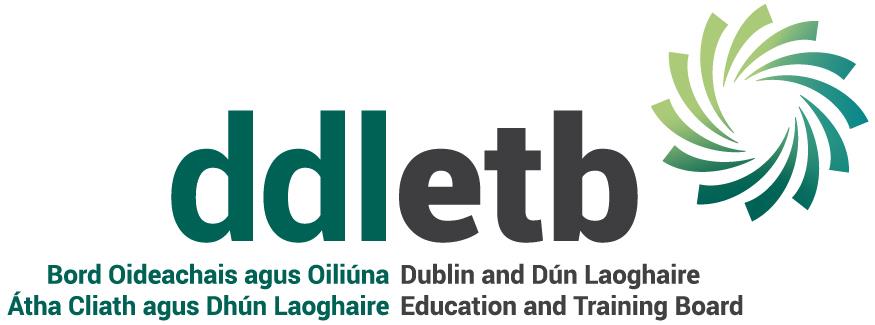 Bord Oideachais agus Oiliúna Átha Cliath agus Dhún LaoghairePLEAN SEIRBHÍSE 2020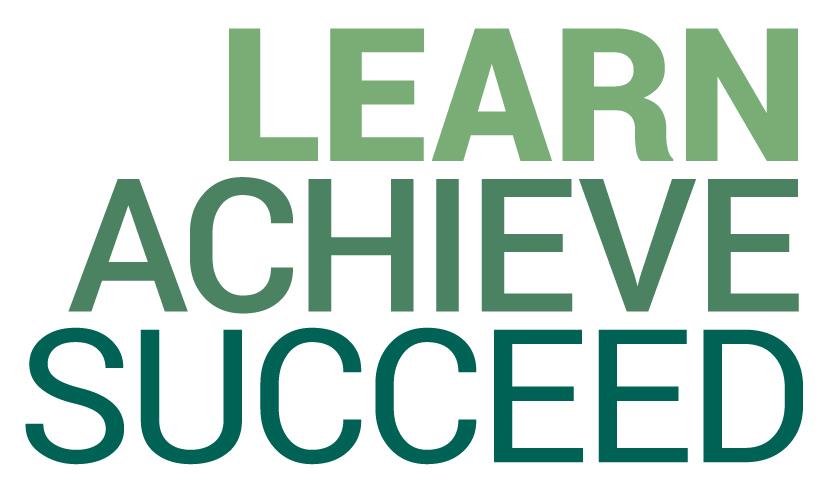 Focal ó Chathaoirleach Bhord Oideachais agus Oiliúna Átha Cliath agus Dhún LaoghaireTugtar achoimre sa phlean seirbhíse seo ar an soláthar atá beartaithe i limistéar Bhord Oideachais agus Oiliúna Átha Cliath agus Dhún Laoghaire i réimse leathan gníomhaíochtaí sna scoileanna, ionaid agus seirbhísí.  Mar an Cathaoirleach, is cúis mhórtais dom é a bheith in ann seasamh le cáilíocht an oideachais agus na hoiliúna atá á gcur ar fáil.  Tá fás á léiriú ag an mBord Oideachais agus Oiliúna seo i mórchuid na réimsí gníomhaíochtaí, go háirithe bunscoileanna agus iar-bhunscoileanna.  Is fás thar na bearta é seo, a thaispeánann go bhfuil líon na bhfoghlaimeoirí a gcuirimid seirbhísí ar fáil dóibh ag méadú gach bliain.  Ó 2013 i leith, nuair a bunaíodh an Bord, tá ardú ó 16,000 go dtí 24,000 - méadú beagnach 40% - tagtha ar líon na ndaltaí lae i scoileanna agus coláistí.  Cé go bhfuil dúshláin fós le sárú againn ó thaobh acmhainní de, creidim gur léiriú é an luach atá á chur ar fáil sna scoileanna agus sna hionaid ar an tsárobair atá á déanamh ag an bhfoireann.  Is riosca leanúnach don Bhord é an t-easnamh neamhphá.  Tá iarracht á déanamh le bliain anuas an t-easnamh sin a laghdú, ach is fadhb don Bhord é gur ceadaíodh an chéad lá riamh é.  Tá cóiríocht nua agus cóiríocht uasghrádaithe á soláthar ar fud an cheantair faoin gclár tógála atá fós ar bun. Tá tionscadail mhóra tógála idir lámha faoi láthair i roinnt mhaith suíomhanna.  Osclófar ár scoileanna nua in Iarthar na Cathrach agus Baile Bhlainséir i Meán Fómhair, agus tá líon mór daltaí á mealladh fós ag na scoileanna eile a osclaíodh le déanaí.  Anuas ar an 24,000 dalta atá i mbun oideachas lánaimseartha i gcoláistí agus scoileanna, tá sé pleanáilte go mbeidh 28,000 dalta eile ag baint tairbhe as breisoideachas agus oiliúint. Cuirim an tuarascáil seo faoi bhur mbráid.An Clr. John WalshCathaoirleach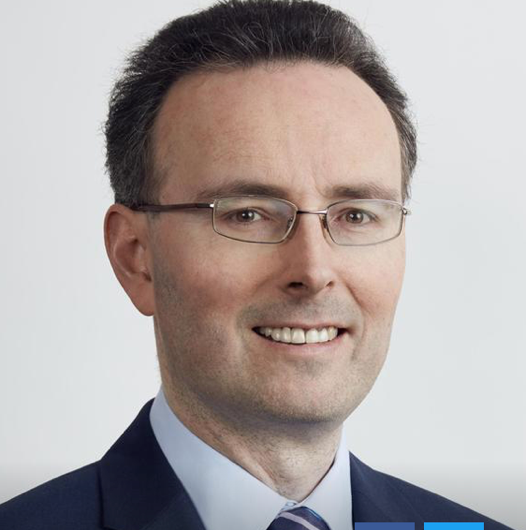 Réamhrá an Phríomhfheidhmeannaigh Is mór agam Plean Seirbhíse Bhord Oideachais agus Oiliúna Átha Cliath agus Dhún Laoghaire (BOOÁCDL) 2020 a chur in bhur láthair.  Forbraíodh an Plean Seirbhíse seo de réir ár riachtanas reachtúil mar atá leagtha amach in Alt 47, an tAcht um Boird Oideachais agus Oiliúna, 2013. Sonraítear in Alt 47 (1) an méid seo a leanas: - Déanfaidh príomhfheidhmeannach boird oideachais agus oiliúna, ar bhonn na teorann sealadaí le caiteachas arna fógairt don bhord faoi alt 46(1)(a), laistigh d’aon mhí amháin tar éis an fógra sin a fháil, plean a ullmhú agus a chur faoi bhráid an bhoird ina leagfar amach – (a) Na seirbhísí a bheartaíonn an bord a sholáthar, agus (b) Meastachán ar ioncam agus ar chaiteachas an bhoird Déantar cur síos sa phlean seirbhíse seo ar na gníomhaíochtaí, caiteachas agus ioncam atá beartaithe do BOOÁCDL sa bhliain 2020.  Cuireann Bord Oideachais agus Oiliúna Átha Cliath agus Dhún Laoghaire réimse ollmhór seirbhísí ar fáil i nDún Laoghaire-Ráth an Dúin, Baile Átha Cliath Theas agus Fine Gall, áit a bhfuil 750,000 duine ag cur fúthu. Freagraíonn an plean seirbhíse do Ráiteas straitéise 2017-21, a bheidh mar bhonn agus thaca ag obair an Bhoird Oideachais agus Oiliúna go ceann cúig bliana. Is iad an Comhionannas, an Ghairmiúlacht, an tIonracas, an Comhar agus an Nuálaíocht na croí-threoirphrionsabail a spreagann an fhoireann ar fad chun ár bhfís a bhaint amach: a bheith chun tosaigh go gníomhach i soláthar oideachais agus oiliúna ar ardchaighdeán. Déanfaidh an bord maoirseacht ar chur i bhfeidhm na straitéise. Déanann gach scoil agus ionad pleanáil agus measúnú i gcomhthéacs na 4 chuspóir uileghabhálacha, na dtosaíochtaí straitéiseacha agus na mbeart a leanann uathu. Faoi láthair faighimid buiséad foriomlán thart ar €220m, a úsáidimid le híoc as 4,100 ball foirne agus seirbhísí in 9 Scoil Náisiúnta Phobail, 31 Iar-Bhunscoil, 5 Choláiste Breisoideachais, 3 Ionad Oiliúna, 11 Ionad Ógtheagmhála agus 30 Ionad Breisoideachais agus Oiliúna. I dteannta an tsoláthair sin, cuireann an BOO seirbhísí óige ar fáil agus soláthraíonn beagnach €10.5m de mhaoiniú óige gach bliain. Tá soláthar déanta againn freisin don scoil in Ionad Coinneála Bhaile an Oibricigh, Crannóg Nua, agus in Aonaid Sainchúraim Bhaile Uí Dhúda chomh maith. Lena chois sin, i gcás Phobalscoil Speisialta Danu, cuirtear múinteoirí comhoibríocha agus oiliúint ar conradh ar fáil, a fhreastalaíonn ar réimse leathan riachtanas. Meastar go gcosnóidh clár caipitil BOOÁCDL thart ar €6.0m don bhliain agus tá san áireamh ann foirgnimh nua scoile, cóiríocht shealadach, síntí, athchóiriú agus cothabháil. Is é €610m luach na réadmhaoine BOO ó thaobh árachais de. Thar ceann an BOO, is mian liom mo bhuíochas a ghabháil leis an bhfoireann go léir, a leanann orthu ag breith an bhairr agus ag cur seirbhís ghairmiúil ar fáil dóibh siúd uile a dtagann siad i dteagmháil leo. 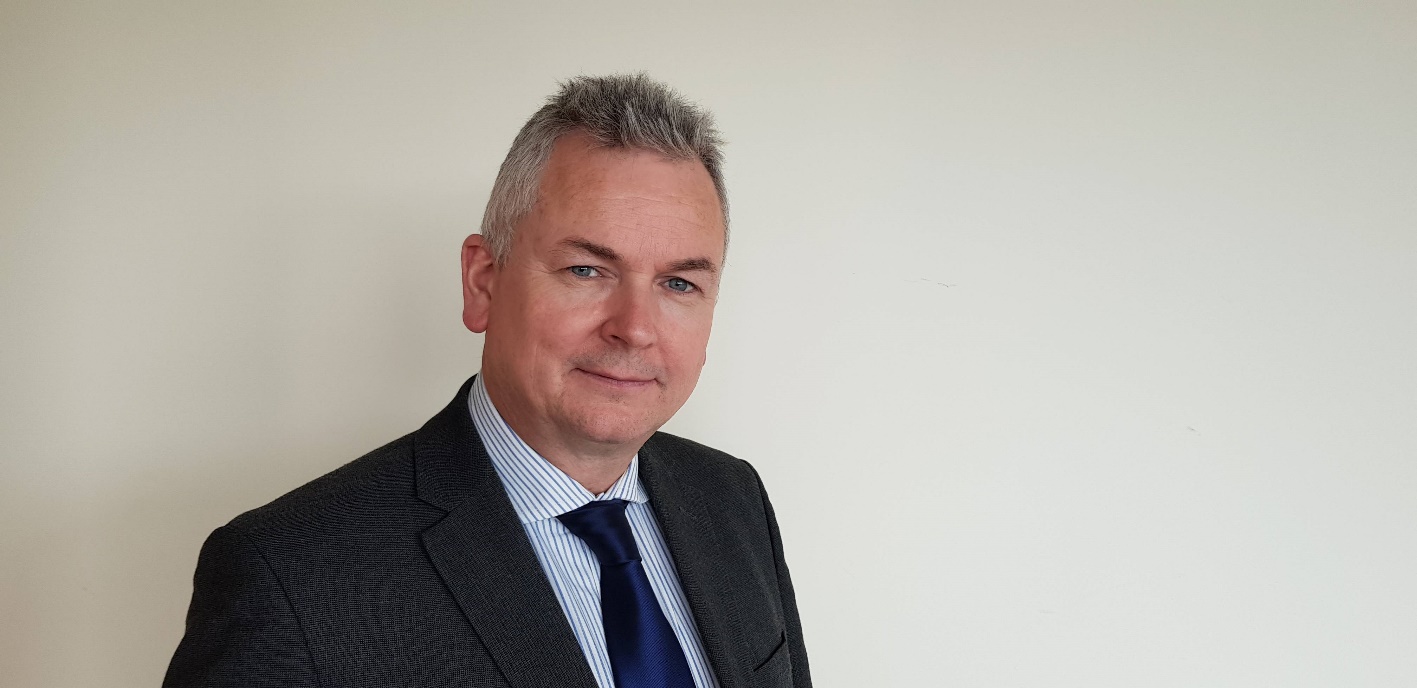 Paddy LavellePríomhoifigeach Feidhmiúcháin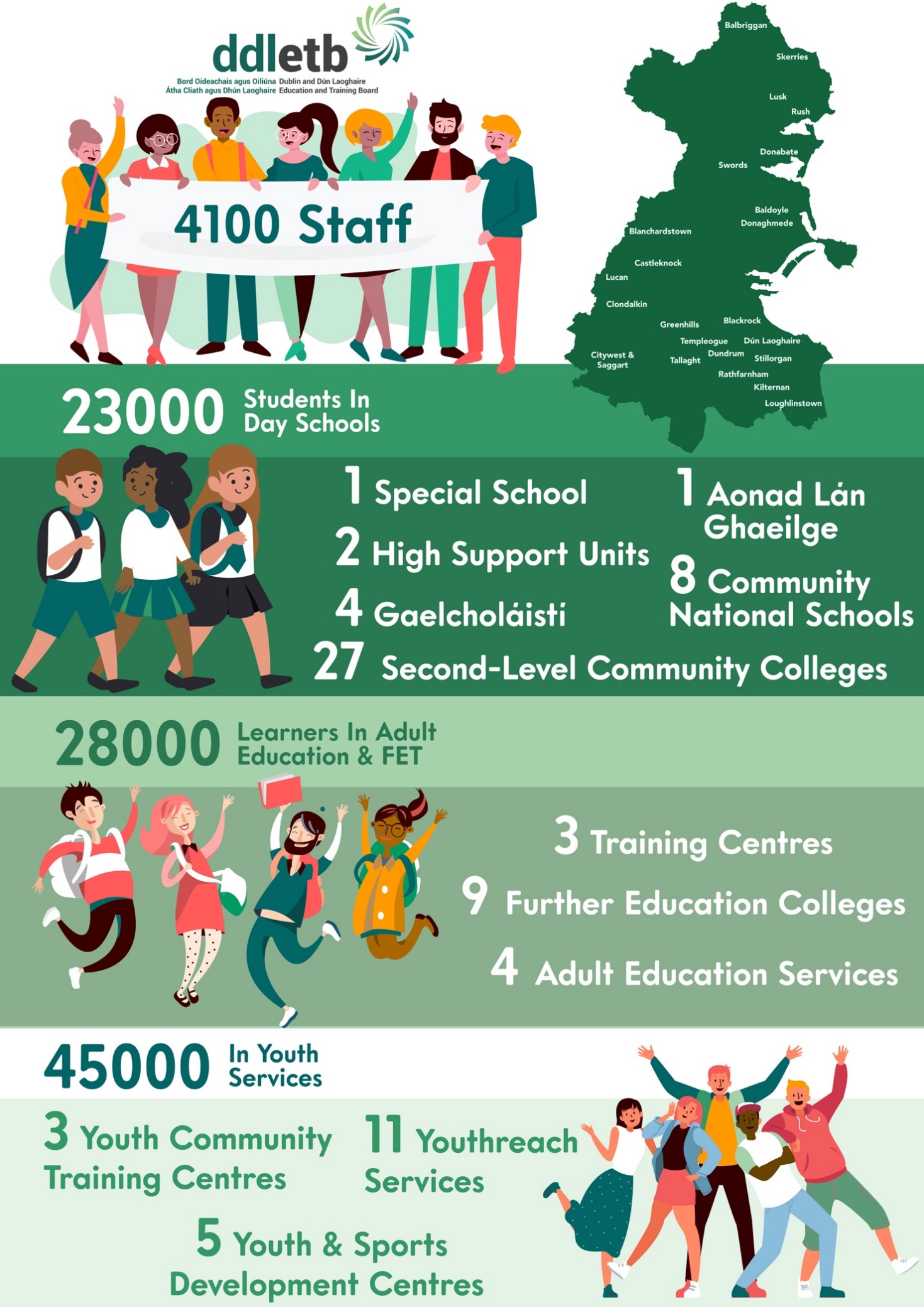 Próifíl / Cúlra BOOÁCDL Is éard atá i struchtúr corparáideach Bhord Oideachais agus Oiliúna Átha Cliath agus Dhún Laoghaire ná bord a cheaptar ar bhonn daonlathach agus foireann bainistíochta (feidhmiúcháin).  Freastalaímid ar thrí limistéar comhairle, i.e. Dún Laoghaire-Ráth an Dúin, Áth Cliath Theas agus Fine Gall, áit a bhfuil thart ar 750,000 duine ina gcónaí.  Téann an limistéar riaracháin atá clúdaithe ag BOO Átha Cliath agus Dhún Laoghaire ó Bhaile Brigín i dtuaisceart Bhaile Átha Cliath, go Dún Laoghaire sa deisceart agus chomh fada le Leamhcán in iarthar an chontae. I measc na seirbhísí a chuirimid ar fáil tá oideachas bunscoile, oideachas dara leibhéal, breisoideachas agus oiliúint, Ógtheagmháil agus seirbhísí don óige, chomh maith le cláir agus seirbhísí oideachais agus oiliúna eile atá bunaithe sa phobal.  Is go háitiúil a chuirtear na seirbhísí go léir ar fáil, mar seo a leanas; 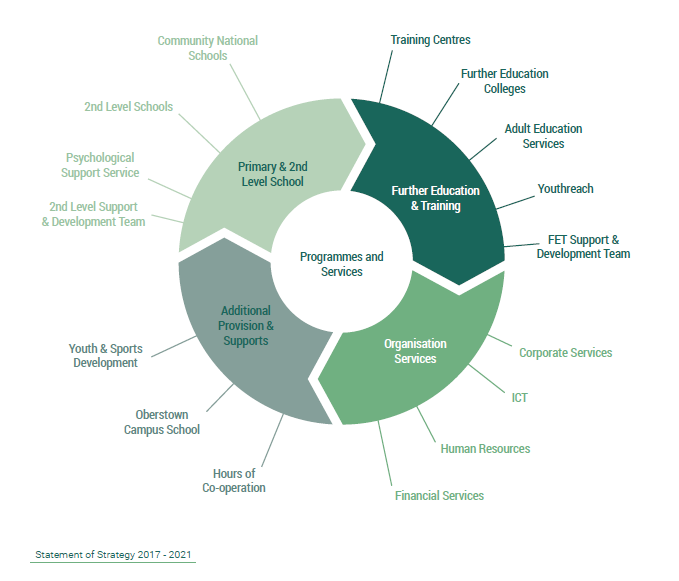 Is iad seo thíos sprioc-chliaint BOO Átha Cliath agus Dhún Laoghaire: Daltaí agus/nó a dtuismitheoirí nó a gcaomhnóirí, Foghlaimeoirí aosacha, Pobail ar fud mhórcheantar Chontae Bhaile Átha Cliath, Daoine óga, grúpaí don óige agus oibrithe deonacha, Is é an BOO a dhéanann iarratasóirí agus faighteoirí deontais faoi na scéimeanna éagsúla tacaíochta do mhic léinn a bhainistiú go díreach, Eagraíochtaí deonacha agus eagraíochtaí spóirt, Aosaigh dhífhostaithe.*Bunaithe ar rollú na bliana acadúla 2019/2020. **Bunaithe ar rollú na bliana airgeadais 2019. (#) Scoil Náisiúnta Phobail nua le hoscailt i Meán Fómhair 2020. (##)  Dhá hiar-bhunscoil nua le hoscailt i Meán Fómhair 2020.Léarscáil Gheografach de DDLETB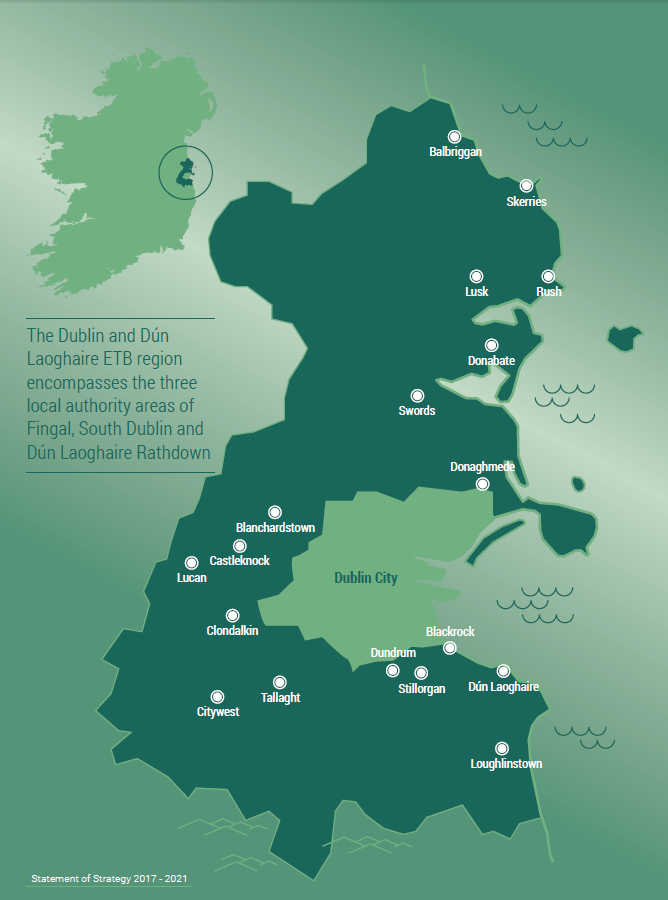 Ráiteas Straitéise Fís, Misean agus Spriocanna Straitéiseacha Leagtar amach i Ráiteas Straitéise BOO Átha Cliath agus Dhún Laoghaire cuspóirí ardleibhéil le haghaidh na heagraíochta faoi cheithre sprioc straitéiseacha: 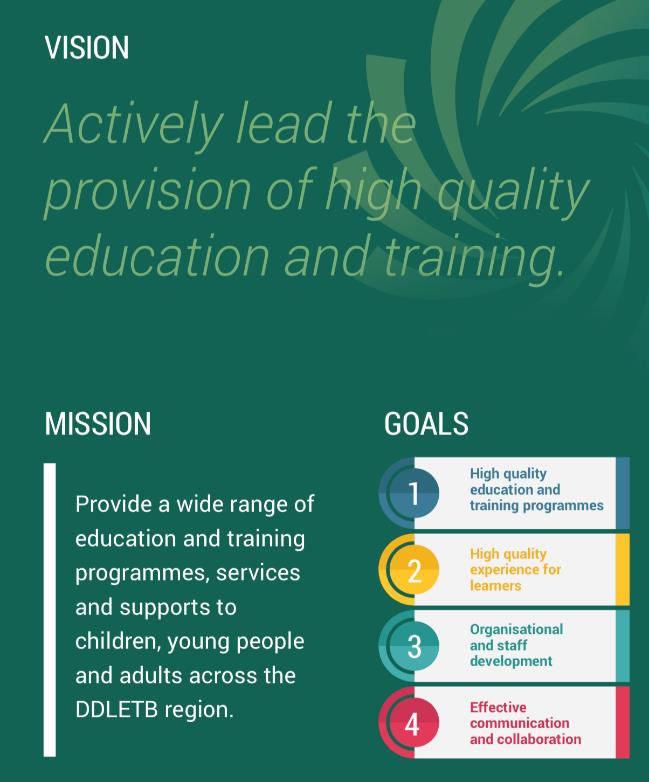 Cláir oideachais agus oiliúna                                                                                    	ar ardchaighdeán Eispéireas den chéad scoth d'fhoghlaimeoirí Forbairt eagraíochta agus foirne Cumarsáid agus comhoibriú  		éifeachtach Tá sraith tosaíochtaí straitéiseacha ag baint le gach sprioc, agus bainfear iad sin amach trí shraith beart tacaíochta.  Tá na cuspóirí agus tosaíochtaí sin ceaptha cabhrú le BOO Átha Cliath agus Dhún Laoghaire deiseanna a thapú agus dul i ngleic leis na dúshláin atá rompu go ceann roinnt blianta. Cuirimid an foghlaimeoir i gcroílár gach a ndéanaimid.  Creidimid go bhfuil an fhoghlaim ar feadh an tsaoil ríthábhachtach i dtaobh forbairt agus folláine phearsanta, cuimsiú sóisialta agus rathúnas eacnamaíoch.  Anseo thíos tá ár dtreoirphrionsabail oibríochtúla maidir leis na seirbhísí a sholáthraímid. Is é an aidhm fhoriomlán atá againn ná cabhrú lenár bhfoghlaimeoirí barr a gcumais a bhaint amach.  Déanaimid gach iarracht eispéireas foghlama a chur ar fáil a fhreagraíonn do riachtanais na bhfoghlaimeoirí, is cuma cén aois iad nó cé na cumais atá acu. Cuirimid treoir agus tacaíochtaí ar fáil dár bhfoghlaimeoirí le cabhrú leo a spriocanna foghlama agus cáilíochtaí a bhaint amach. Cuirimid roghanna aistrithe agus dul chun cinn ar fáil dár bhfoghlaimeoirí leis an deis is fearr a thabhairt dóibh gabháil don bhreisoideachas agus oiliúint, agus fostaíocht a bhaint amach. Admhaímid inár dtiomantas don oideachas ionchuimsitheach an tábhacht a bhaineann le háitribh agus acmhainní oiriúnacha a bheith ar fáil dár bhfoghlaimeoirí. Coinnímid i gcuimhne na freagrachtaí atá orainn i ndáil le cearta an duine agus comhionannas, mar sholáthraí seirbhíse agus mar fhostóir araon. Tuigimid cé chomh tábhachtach is atá an teicneolaíocht mar bhealach le cur le foghlaim, comhoibriú agus cumarsáid i measc ár bhfoghlaimeoirí agus páirtithe leasmhara.  Chuige sin, táimid ag obair lena chinntiú go mbeidh ár gcórais dhigiteacha inrochtana, iontaofa agus cosanta. Táimid ag iarraidh go bhfásfaimid mar eagraíocht foghlama agus déanaimid cinnte de go mbíonn rochtain ag an bhfoireann ar dheiseanna forbartha gairmiúla leanúnaí. Leis an méid sin a bhaint amach, cumasaímid do bhaill foirne a bheith ina gcleachtóirí machnamhacha, a scileanna a fheabhsú, agus comhoibriú le comhghleacaithe leo.  Aithnímid gur féidir forbairt ghairmiúil a éascú ar roinnt bealaí éagsúla; ó chláir chreidiúnaithe go ceardlanna agus líonraí foghlama gairmiúla. Is maith is eol dúinn gurb iad na baill foirne tacaíochta agus riaracháin inár scoileanna, ionaid agus seirbhísí, agus na príomhfheidhmeanna tacaíochta sa Cheannoifig, a chumasaíonn cuid mhaith dár saothar mar eagraíocht.  Tá meas ollmhór againn ar a ndéanann na Boird Bhainistíochta éagsúla a thacaíonn le BOO Átha Cliath agus Dhún Laoghaire ar an leibhéal eagraíochtúil agus ar leibhéal na scoileanna, na n-ionad, na gcoláistí agus na seirbhísí dár gcuid.  Lena chois sin, oibrímid as lámha a chéile le príomheagraíochtaí agus príomhghníomhaireachtaí go háitiúil agus go náisiúnta ar son seirbhís ar ardchaighdeán a sholáthar dár bhfoghlaimeoirí. 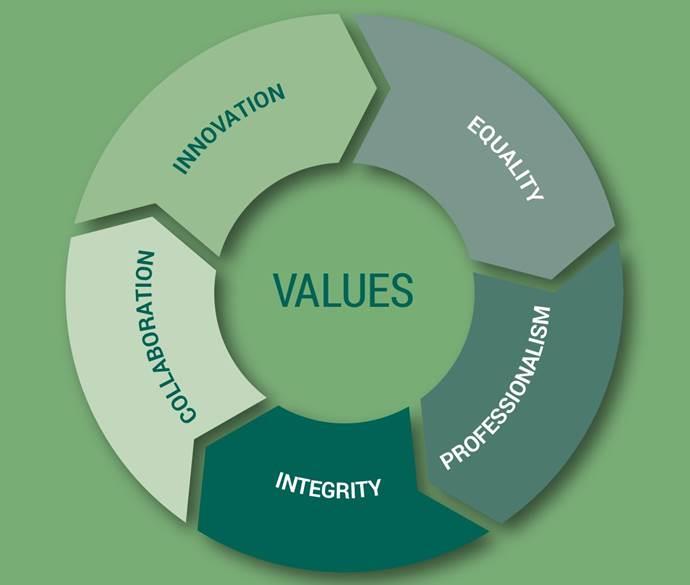 Socruithe Cur Chun Feidhme agus MonatóireachtaCuireadh an Plean Seirbhíse seo i dtoll a chéile d’fhonn tacú le cur chun feidhme Ráiteas Straitéise BOOÁCDL, 2017–2021.  Cé go leagtar amach sa Ráiteas Straitéise ár dtosaíochtaí agus spriocanna go ceann tréimhse 5 bliana, tá sé tábhachtach go mbeadh próiseas i bhfeidhm chun tacú lena gcur i ngníomh. Agus an plean seirbhíse á fhorbairt, tugadh faoi phróiseas comhairliúcháin le bainisteoirí sinsearacha agus príomhoidí sna limistéir soláthair uile lena chinntiú go n-oirfeadh na bearta a bheadh le cur chun feidhme le himeacht thréimhse an Phlean Seirbhíse do na tosaíochtaí agus spriocanna foriomlána atá leagtha amach sa ráiteas straitéise corparáidí.  Chinntigh an próiseas comhairliúcháin go bhféadfaí na spriocthorthaí a bhaint amach faoi dheireadh 2020 agus go mbeadh na bainisteoirí sinsearacha agus na príomhoidí féin freagrach astu ina réimsí soláthair seirbhíse faoi seach.  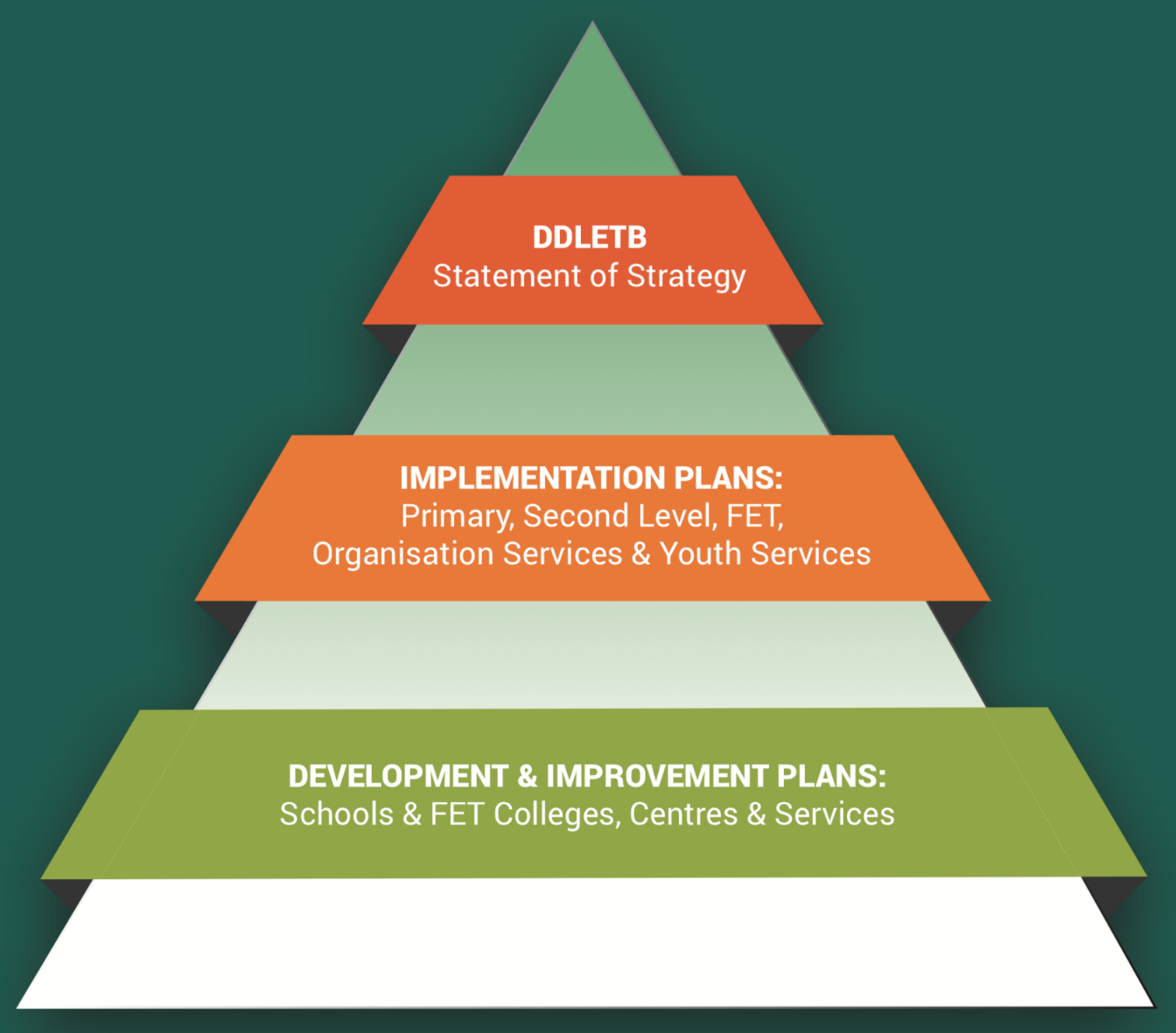 D’fhonn tacú le baint amach na dtorthaí a sainaithníodh, luaitear Ceannairí agus Urraitheoirí na dtionscadal i ngach réimse soláthair.   Sainmhínítear róil na gCeannairí Tionscadail agus na nUrraitheoirí mar seo a leanas:Ceannaire Tionscadail:Tá an Ceannaire freagrach as cur i bhfeidhm na ngníomhaíochtaí bunaithe ar obair i gcomhpháirt le comhghleacaithe bainistíochta agus le comhghleacaithe eile de réir mar is cuí, chun an toradh pleanáilte a bhaint amach. Urraitheoir:Tacú leis an gCeannaire agus chuige sin, cruinnithe a eagrú leis nó léi go rialta lena chinntiú go bhfuil an dul chun cinn ag tarlú mar atá pleanáilte agus chun fadhbanna reatha a réiteach. Anuas air sin, ár gcion a dhéanamh lena chinntiú go mbainfear na tairbhí amach a mbeifí ag súil leo tar éis don bheart a bheith curtha i gcrích.Ina theannta sin, is ann do na foirne seo a leanas freisin le cúnamh agus/nó acmhainní a sholáthar nuair is gá lena chinntiú go mbainfear amach na torthaí:An Fhoireann FeidhmiúcháinAn Fhoireann Bainistíochta SinsearaíGrúpa Stiúrtha Breisoideachais agus Oiliúna (FET)Líonra na bPríomhoidíTagann na grúpaí seo le chéile go rialta agus tugann tacaíocht tras-earnála/suímh do cheannairí agus urraitheoirí tionscadail trína chinntiú go mbíonn próiseas iltoiseach cumarsáide i bhfeidhm chun tacú le cur i bhfeidhm tionscadal agus é a mhonatóiriú.  Nuair is cuí, cuirtear grúpaí oibre tras-seirbhíse ar bun i gcás go sainaithnítear go bhfuil gá lena leithéid le gníomhaíochtaí áirithe a sheachadadh, m.sh. an Grúpa Oibre Inlín, Straitéis na Foghlama le Cuidiú Teicneolaíochta (TEL).Sreabhadh Oibre an Timthrialla PleanálaRáiteas 5 Blianaas a dtagannAn Timthriall Bliantúil PleanálaTá sé tábhachtach go n-úsáidfí an próiseas thuas le trédhearcacht agus soiléireacht cuspóra a chinntiú agus le fócas a choinneáil ar oibriú go gníomhach lena bhfuil beartaithe againn a bhaint amach thar thréimhse an Ráitis Straitéise.  Ráiteas Seirbhísí 2020 Comhaontú Soláthair FeidhmíochtaDe réir théarmaí an Chomhaontaithe Soláthair Feidhmíochta idir an Roinn Oideachais agus Scileanna agus BOOÁCDL, sainaithníodh na haidhmeanna agus na tosaíochtaí seo a leanas.  Seo a leanas na bearta ar leith a bheidh ag teastáil leis na tosaíochtaí seo a chur i bhfeidhm, mar aon leis na táscairí feidhmíochta agus na spriocanna le baint amach a bhaineann leo; De bhreis ar na spriocanna agus na tosaíochtaí thuasluaite a comhaontaíodh go náisiúnta, tá na tosaíochtaí straitéiseacha faoi leith thíos i measc thosaíochtaí BOOÁCDL, agus tabharfar fúthu, é sin nó cuirfear i gcrích iad, i rith 2020 lena chinntiú go gcuirfear an Ráiteas Straitéise chun cinn ina iomláine.Forléargas ar sheirbhísí, 2020 Ráiteas na Seirbhísí – ScoileannaIar-Bhunscoil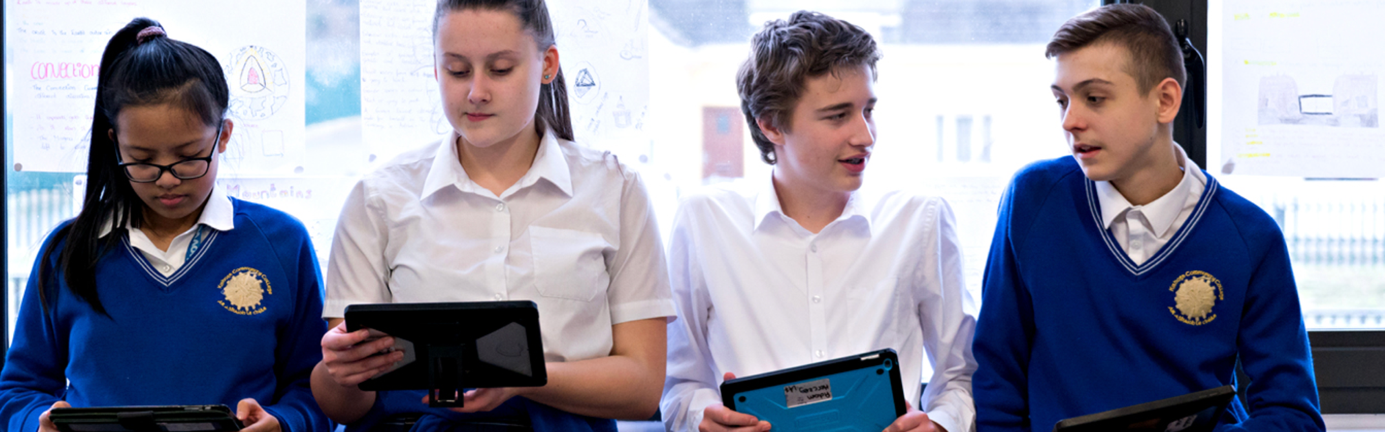 Tá Bord Oideachais agus Oiliúna Átha Cliath agus Dhún Laoghaire ina phátrún ar 31 iar-bhunscoil agus cuirfidh réimse seirbhísí agus tacaíochtaí ar fáil do na scoileanna sin, amhail seirbhísí agus tacaíochtaí airgeadais, acmhainní daonna, tógála, cothabhála agus oideachasúla.Tá na Coláistí Pobail de chuid Bhord Oideachais agus Oiliúna Átha Cliath agus Dhún Laoghaire ina gcuid dhílis den saol ina bpobail áitiúla.  Tá cur chuige cuimsitheach acu agus cuidíonn siad le daoine óga barr a gcumais a bhaint amach sa tsochaí.  Cuireann siad ar chumas daltaí, múinteoirí agus tuismitheoirí dul chun cinn a dhéanamh ó thaobh oideachais de i dtimpeallacht dhearfach, spreagúil.  I measc na gclár atá á soláthar inár gcoláistí pobail tá:An Teastas Sóisearach Clár Scoile an Teastais Shóisearaigh An Idirbhliain An Ardteistiméireacht An Ardteistiméireacht Fheidhmeach Gairmchlár na hArdteistiméireachtaTá réimse iomlán ábhar, lena n-áirítear teangacha, na daonnachtaí, na healaíona, teicneolaíochtaí agus eolaíocht, á múineadh sa tsraith shóisearach agus sa tsraith shinsearach araon.  Spreagtar scoláirí chun páirt a ghlacadh i ngach gné de shaol na scoile lena n-áirítear gníomhaíochtaí seach-churaclaim cosúil le drámaíocht, ceol, díospóireacht agus spórt.D’fhonn na caighdeáin teagaisc agus foghlama is airde ar fad agus an t-eispéireas oideachasúil is fearr is féidir a chinntiú dá scoláirí agus mic léinn, cuirfidh BOOÁCDL tacaíochtaí ar fáil do na scoileanna uile maidir le forbairt ghairmiúil leanúnach, ionduchtú múinteoirí, litearthacht agus uimhearthacht, oideachas speisialta, teagasc agus foghlaim le cuidiú na teicneolaíochta, an clár um múinteoirí agus ceannaireacht, béarla mar theanga bhreise, chomh maith le cláir forbartha agus tacaíochta ceannaireachta do phríomhoidí, leas-phríomhoidí agus dóibh siúd a bhfuil poist mheánbhainistíochta acu. De bhreis ar an tacaíocht thuasluaite, cuirfear tacaíocht ar fáil freisin le ceapadh beartais agus rialachas ach oibriú ar bhonn leanúnach le boird bhainistíochta agus foirne bainistíochta scoile, agus oiliúint a chur orthu. Ar phríomhréimse oibre le scoileanna sa bhliain 2021 beidh tacaíocht leanúnach a chur ar fáil trí Sheirbhís Tacaíochta Síceolaíochta BOOÁCDL. Tá an tseirbhís seo ar fáil do scoláirí agus mic léinn in iar-bhunscoileanna, ionaid Ógtheagmhála agus earnálacha ina soláthraítear Breisoideachas, agus do bhaill foirne de chuid Bhord Oideachais agus Oiliúna Átha Cliath agus Dhún Laoghaire. Tugann an tseirbhís tacaíocht ghearrthéarmach agus soláthraíonn tacaíochtaí síceolaíocha leathana d'úsáideoirí na Seirbhíse arna iarraidh sin ag an scoil/ionad. Éascaíonn an tseirbhís atreorú scoláirí agus mac léinn chuig sainghníomhaireachtaí eile a oireann dá gcuid riachtanas freisin. Cuimsítear le ról na Seirbhíse Tacaíochta Síceolaíochta ionchur sainiúil i réimsí an taighde agus na hoiliúna agus i dtionscnaimh de chuid an Bhoird Oideachais agus Oiliúna ar leibhéal córasach. Bunscoileanna 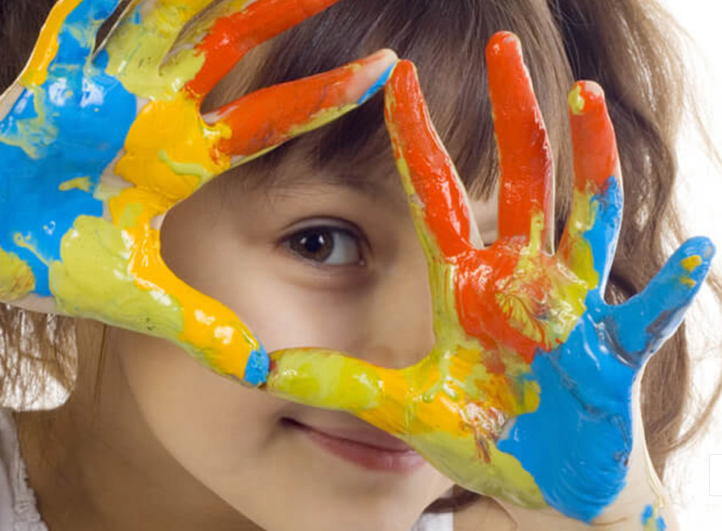 Tá BOO Átha Cliath agus Dhún Laoghaire ina phátrún ar 9 scoil náisiúnta phobail (SNP).  Anuas air sin, is pátrún é BOO Átha Cliath agus Dhún Laoghaire ar Phobalscoil Speisialta Danu, a osclaíodh i mBaile Átha Cliath 15 in 2019. Tá baint BOO Átha Cliath agus Dhún Laoghaire leis an mbunoideachas ina dúshlán agus ina deis ag an am céanna. Tá uileghabhálacht na scoile náisiúnta pobail ar cheann dá saintréithe. Mealltar leanaí ó gach cúlra chuig ár Scoileanna Náisiúnta Pobail de bharr gur maith is eol go bhfaighidh siad oideachas ar ardchaighdeán, a ullmhóidh iad do shaol i sochaí ilchreidmheach, ilchultúrtha i ndiaidh na scoile.  Ráiteas na Seirbhísí – Breisoideachas agus Oiliúint (BOaO)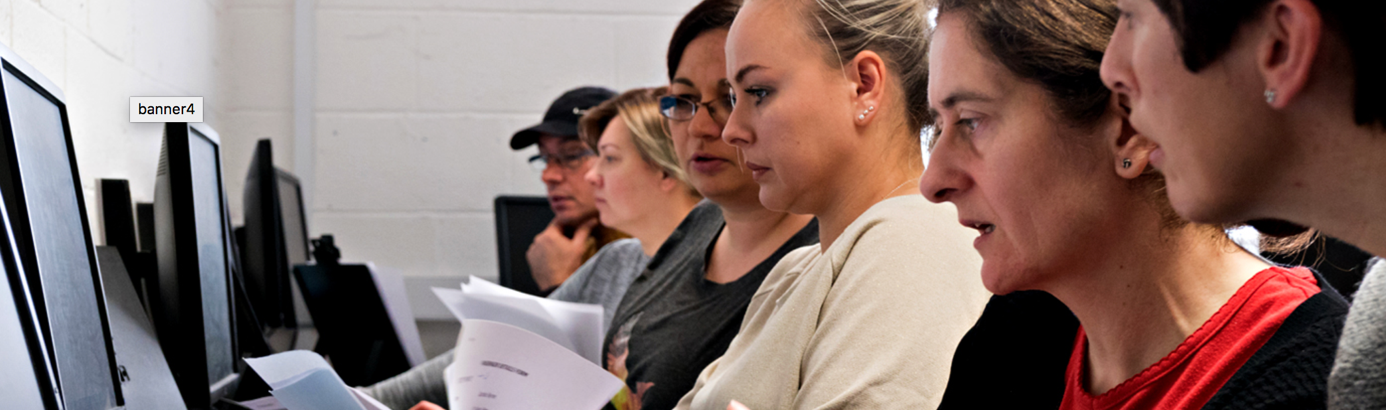 Próiseas Pleanála Breisoideachais agus Oiliúna, 2020Tá na gnéithe seo a leanas mar bhonn agus thaca ag próiseas pleanála bliantúil BOOÁCDL:Comhaontú Feidhmíochta Straitéisí BOOÁCDL 2018-2020 le SOLAS;Ráiteas Straitéise BOOÁCDL, 2017-2021Sa bhliain 2019, chuir BOOÁCDL cúrsaí oideachas agus oiliúna ar fáil do 30,686 foghlaimeoir agus meastar go dtiocfaidh méadú ar an bhfigiúr sin go dtí 31,365 in 2020.  Tar éis comhairliúchán leathan ar na spriocanna a comhaontaíodh le SOLAS, leanadh in 2019 de chur i bhfeidhm an Chomhaontaithe Feidhmíochta agus de dhíriú ar phróisis phleanála straitéiseacha i gceantair ar leith lena chinntiú go mbeadh seirbhís éagsúil fhreagrúil ar ardchaighdeán ann d’fhoghlaimeoirí, do phobail agus d’fhostóirí.  Rinneadh athbhreithniú straitéiseach ar ár gComhaontú Feidhmíochta le SOLAS i mí na Samhna 2019 inar léiríodh go raibh dul chun cinn maith agus nuáil déanta ag BOOÁCDL.  Leanfar den phróiseas sin i rith 2020 d’fhonn cur i bhfeidhm pleanáilte na gclár breisoideachais agus oiliúna a chinntiú, le go gcomhlíonfaidís tiomantais BOOÁCDL do spriocanna agus feabhsuithe córais na hearnála Breisoideachais agus Oiliúna.  Tá BOOÁCDL tiomanta go n-éireodh leis ar bhonn leantach agus go ndéanfadh sé cion ar leith do gach ceann de na sé phríomhsprioc náisiúnta faoi dheireadh 2020. Tá na spriocanna náisiúnta seo a leanas i bhfeidhm fós don bhliain 2020:Gheobhaidh 19% níos mó foghlaimeoirí fostaíocht mar gheall ar sholáthar a fhreastalóidh go príomha ar an margadh saothair; Rachaidh 11% níos mó foghlaimeoirí ar aghaidh chuig cúrsaí breisoideachais nó ardoideachais mar gheall ar sholáthar a bheidh dírithe go príomha ar an gcuspóir sin;Tiocfaidh méadú 12% (thar thrí bhliain go dtí 2020) ar an ráta deimhnithe ar chúrsaí atá dírithe go príomha ar thras-scileanna (soghluaisteacht shóisialta) a fhorbairt; Méadú 10% (thar thrí bhliain go dtí 2020) ar an líon aosach a bhfuil soláthar breisoideachais agus oiliúna á lorg acu, agus atá ag tabhairt faoi bhearta maidir le foghlaim ar feadh an tsaoil;Ardú meánach bliantúil de 1,320 foghlaimeoir atá ag baint cáilíochtaí ábhartha amach in earnálacha ina bhfuil riachtanais fáis/scileanna fostaíochta sainaitheanta; Méadú 132% (thar thrí bhliain go dtí 2020) ar chlárúcháin nua le haghaidh cúrsaí oiliúnaNa meastacháin bhliantúla i dtaca le soláthar breisoideachais agus oiliúna BOOÁCDL agus a chion ar mhaithe le spriocanna náisiúnta, gabhtar iad tríd an gcóras náisiúnta bainistithe faisnéise a nglaoitear an Córas Tacaíochta do Chláir agus d’Fhoghlaimeoirí (PLSS) air, agus tríd an gcóras Iarratais ar Leithdháileadh Maoinithe (FAR).Bíonn ár bhfoghlaimeoirí i gcroílár gach rud a dhéanaimid agus is tosaíocht dár gcuid fós é díriú ar oideachas agus oiliúint ar ardchaighdeán. I ndáil leis sin, cuireadh na bearta seo a leanas i bhfeidhm ó thaobh ráthú caighdeáin de: tuilleadh forbartha ar an bhFoireann um Ráthú Caighdeáin chun freastal ar riachtanais na bhfoghlaimeoirí agus na bhforas cáiliúcháin araon; ár struchtúr rialachais a fheabhsú; réiteach d’athbhreithniú reachtúil BOOnna - ceapadh BOOÁCDL ina cheannaire ar fhorbairt tionscnamh náisiúnta i gcomhar le Dearbhú Cáilíochta agus Cáilíochtaí Éireann (QQI).  Bunaíodh cur chuige athstruchtúraithe i leith Faomhadh Clár in 2019, agus leanfar de sin in 2020 sa chaoi go bhfeabhsófar comhar agus dá réir sin, go bhfeabhsófar eispéireas agus aistear an fhoghlaimeora. Ní fhaomhtar cúrsaí nua ach amháin i gcás go gcomhlíonann siad na riachtanais dearbhaithe caighdeáin a theastaíonn don deimhniú, mar aon le spriocanna/cuspóirí straitéiseacha BOOÁCDL. Anuas air sin, tionóladh líonra ionadaithe ónár gcoláistí breisoideachais agus oiliúna, sa chaoi go bhféadfadh páirtithe leasmhara inmheánacha moltaí SOLAS PLC a bhreith agus freagairt dóibh, agus freisin sa chaoi go bhféadfaí cur chuige comhordaithe a ghlacadh i leith chur i bhfeidhm na moltaí sin. Tá na hiarrachtaí sin ar bun go fóill agus leanfar díobh in 2020.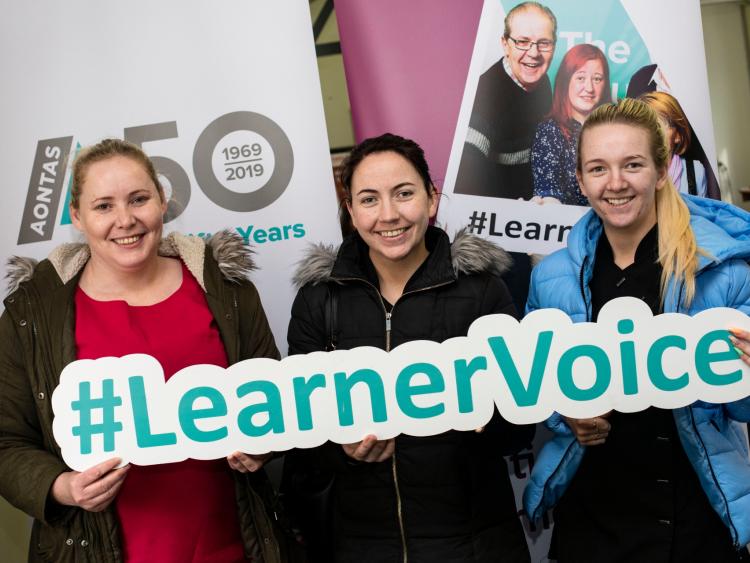 Spriocanna Feabhsaithe Córais don Earnáil Breisoideachais agus OiliúnaBeidh BOOÁCDL fós ag obair i gcomhpháirt le SOLAS i ndáil le comhtháthú córas, lena n-áirítear PLSS, bogearraí anailísíocht sonraí agus an feachtas “This is FET” (Seo FET).Is tosaíocht don bhliain 2020 é comhtháthú breise PLSS, Moodle agus tuilleadh acmhainní foghlama a bhaint amach trí SOLAS. Anuas air sin, tabharfar tús áite do na hathruithe ar an gcóras párolla printíseach atá á stiúradh ag an Aonad Seirbhísí Comhroinnte, agus tógfar foireann ar iasacht ó BOOÁCDL chun obair ar an tionscadal sin.Tá BOOÁCDL tar éis roinnt mhaith oibre a dhéanamh ar Straitéis Breisoideachais agus Oiliúna 2020-2025, atá á forbairt ag SOLAS, agus freisin ar na pleananna le haghaidh samhail nua um mhaoiniú breisoideachais agus oiliúna.Bímid ag díriú i gcónaí ar ár mbainistíocht agus anailísíocht sonraí le go mbeadh sin ina bhonn lenár gcinnteoireacht, agus freisin lena chinntiú go bhfuil ardchaighdeán ag baint lenár sonraí neamhairgeadais chun críche iniúchóireachta agus ESF (Ciste Sóisialta na hEorpa).Bímid ag dréim le méadú 10% a bhaint amach ar shásamh páirtithe leasmhara leis an soláthar breisoideachais agus oiliúna. Tacóidh BOOÁCDL le tionscnaimh náisiúnta agus measúnú clár agus, áit ar féidir, glacfaimid páirt sna grúpaí stiúrtha náisiúnta le haghaidh mheasúnú SOLAS na Leibhéal 3-4 agus san athbhreithniú QQI ar ghradaim ag Leibhéil 1-4.Tiomantais Tosaíochta BOOÁCDL le haghaidh 2020Leanúint d’athbhreithniú a dhéanamh ar an soláthar breisoideachais agus oiliúna de réir na ngnéithe a mbíonn beartais náisiúnta á spreagadh acu, lena n-áirítear:An soláthar breisoideachais agus oiliúna, lánaimseartha agus páirtaimseartha araon, a mhéadú i gceantair ina bhfuil fás déimeagrafach ar siúl, go háirithe inár seirbhís oideachais d’aosaigh agus inár gclár oideachais pobail;réimse agus líon na bPrintíseachtaí 2016+ a mhéadú; líon na bhfoghlaimeoirí i bprintíseachtaí ceirde traidisiúnta a mhéadú;tuilleadh beart tacaíochta i dtaca le printíseachtaí a chur ar fáil d’fhostóirí agus do phrintísigh laistigh de dhobharcheantar BOOÁCDL;Tuilleadh deiseanna uasoiliúna agus athoiliúna a chur ar fáil do dhaoine fásta sa mhargadh saothair trí na cláir Scileanna Oibre agus Scileanna chun Dul chun Cinn a Dhéanamh;Leasú céimnitheach áiteanna PLC (iar-Ardteistiméireacht) idir cúrsaí a bhaineann go sainiúil le post/earnáil agus cúrsaí a leanann chuig an ardoideachas, go háirithe chun freastal ar an méadú ar líon na ndaoine a bhain tairbhe as cúrsaí PLC in 2019;Rannpháirtíocht fostóirí a fheabhsú, go háirithe maidir le soláthar breisoideachais agus oiliúna atá ag teacht leis an margadh saothair, lena n-áirítear soláthar PLC agus ionad oiliúna;Margaíocht agus bolscaireacht fheabhsaithe ar sholáthar breisoideachais agus oiliúna BOOÁCDL ionas go gcuirfear feabhas dearfach ar dhearcthaí an phobail i leith deiseanna breisoideachais agus oiliúna, agus ionas gur féidir díriú ar cohóirt/earnálacha faoi leith a d’fhéadfadh tairbhe a bhaint as soláthar breisoideachais agus oiliúna;Ár gclár cúrsaí oiliúna a dhíriú ar idir dhaoine dífhostaithe agus dhaoine fostaithe.Tá na tosaíochtaí seo a leanas againn freisin: -Cláir Shóisialta agus Chuimsithe Ghníomhaigh a Mhéadú  Déanaimid an soláthar breisoideachais agus oiliúna a mhéadú agus a fhairsingiú i gceantair nach bhfuil dóthain freastail orthu agus ina bhfuil an daonra ag fás go tapa; chuige sin, forbróimid an clár oideachais pobail agus an tseirbhís um threoir oideachais d’aosaigh sna ceantair sin.Príomhscileanna a Chomhtháthú lena n-áirítear litearthacht, uimhearthacht agus tras-scileanna eile nach iad.  Tá an obair sin idir lámha ar bhonn leantach agus áireofar léi bearta tacaíochta méadaithe le haghaidh printíseachtaí áirithe chun tacú leis an litearthacht, an uimhearthacht agus na scileanna staidéir ar gá leo don cháilíocht atá idir lámha.Soláthar teangacha, litearthachta agus uimhearthachta. Tabharfaidh BOOÁCDL tús áite do sholáthar teangacha, litearthachta agus uimhearthachta, agus leanfaidh sé de straitéisí ábhartha a chur i bhfeidhm i dtaca le seirbhísí Ógtheagmhála agus oideachais d’aosaigh.  Leanfaimid dár n-obair maidir le tacaíocht litearthachta agus uimhearthachta a chur ar fáil sa soláthar breisoideachais agus oiliúna i gcoitinne. An soláthar Béarla do Chainteoirí Teangacha Eile (ESOL) a mhéadú. In 2019, bhí méadú suntasach ar líon na ndaoine a bhain leas as an soláthar ESOL, rud a thugann le fios go bhfuil éileamh ann ar an soláthar sin.  Meastar go mbeidh ardú ar an éileamh ar sholáthar ESOL, go háirithe i gceantair ina bhfuil an daonra ag fás. Teagasc agus Foghlaim.  Díreofar sa dá bhliain atá romhainn amach ar na gnéithe seo a leanas: uasoiliúint agus athoiliúint na foirne breisoideachais agus oiliúna ionas go mbeidh freagairtí réamhghníomhacha ann do riachtanais athraitheacha na bhfoghlaimeoirí agus do sholáthar cúrsaí nua, rud a thacóidh le baill foirne agus iad ag iarraidh dea-chleachtas a bhaint amach maidir le forbairt agus measúnú clár agus maidir le ceannaireacht.Foghlaim le Cuidiú Teicneolaíochta (TEL).  Déanfaidh BOOÁCDL athbhreithniú ar an bPlean Gníomhaíochta TEL agus déanfaidh siad bearta le haghaidh 2020 a chomhaontú, lena n-áireofar, mar bheart scoir, an chomhdháil TEL atá pleanáilte in 2020, ionas go mbeifear in ann cur leis an obair agus na héachtaí iontacha sa réimse go dtí seo.   Leanfaidh BOOÁCDL dár gclár Forbartha Gairmiúla Leanúnaí sa réimse TEL le haghaidh gach cleachtóir breisoideachais agus oiliúna.Forbairt Ghairmiúil.  Tacóidh BOOÁCDL le forbairt ghairmiúil don fhoireann breisoideachais agus oiliúna trí fhoilsiú féilire deiseanna forbartha gairmiúla, trí fhorbairt treoirlínte chun tacú le forbairt ghairmiúil, agus trí sheoladh clár forbartha gairmiúla saincheaptha sa cheannaireacht le haghaidh meánbhainisteoirí agus bainisteoirí sinsearacha breisoideachais agus oiliúna.Conairí Foghlama.  Déanfaidh BOOÁCDL na conairí dul chun cinn tosaigh ó Ógtheagmáil agus Ionaid Oiliúna Phobail chuig cúrsaí breisoideachais agus oiliúna laistigh de BOOÁCDL a mhapáil, agus cinnteoidh siad go mbeidh an fhaisnéis agus na roghanna níos soiléire sothuigthe do na daltaí sin agus dá dteaghlaigh. Forbairtí san Earnáil Breisoideachais agus Oiliúna a Stiúradh. Leanfaidh BOOÁCDL dár bpróiseas pleanála um fheabhsú caighdeán i gcomhar le QQI a chur i bhfeidhm. Is é BOOÁCDL a bheidh chun tosaigh i measc na mBord Oideachais agus Oiliúna maidir leis na gradaim nua um Luathfhoghlaim agus Cúram (ECCE) ag Leibhéil 5 & 6 a fhorbairt don earnáil breisoideachais agus oiliúna. Anuas ar na gradaim a fhorbairt, beidh BOOÁCDL, i gcomhar le QQI, freagrach as cur chuige comhoibríoch inbhuanaithe i leith forbairt agus dearbhú clár don earnáil BOO a fhorbairt agus a reáchtáil ar bhonn píolótach, rud a chinnteoidh go mbeidh baint ag fostóirí agus páirtithe leasmhara eile fós le forbairt na ngradam nua úd.Lena hais sin, tacóidh BOOÁCDL leis an nGrúpa Oibre Comhoibríoch BOO Éireann-QQI chun iniúchadh a dhéanamh ar na baic a bhaineann le forbairt caighdeán agus clár gradam, agus chun a chinntiú go bhfuil cur chuige freagrúil ann maidir le forbairt clár nua nuálacha.Taighde agus Anailísíocht Sonraí le haghaidh Pleanála agus Tuairiscithe.Tá BOOÁCDL tar éis acmhainní a infheistiú in acmhainn oibriúcháin fheabhsaithe a fhorbairt chun gach a bhfuil ann de shonraí agus thaighde seachtrach a thiomsú, a anailísiú agus a scaipeadh, i dteannta ár sonraí MIS/FPLL/FARR féin.  Cinnteoidh sin go bhfuil ionchur tráthúil iontaofa againn chun cabhrú maidir le pleanáil oibriúcháin agus straitéiseach ag na leibhéil áitiúla, réigiúnacha agus foirne bainistíochta sinsearaí laistigh de BOOÁCDL.  Áirítear san acmhainn sin réamhaisnéisiú agus pleanáil teagmhais le haghaidh teagmhais mhóra, an Breatimeacht, mar shampla.Ráiteas na Seirbhísí – Seirbhísí Óige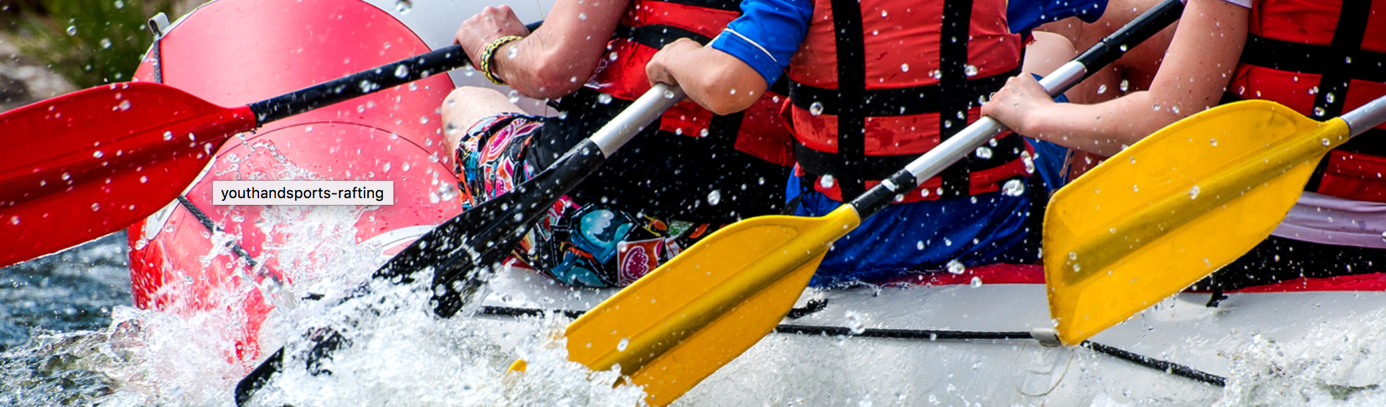 Cuireann Seirbhís Forbartha Óige agus Spóirt BOOÁCDL raon leathan tacaí ar fáil lenar féidir soláthar agus comhordú a dhéanamh ar chláir, tionscadail agus seirbhísí ardchaighdeáin oideachais, spóirt, áineasa agus forbartha do dhaoine óga faoi mhíbhuntáiste. Is iad an Comhionannas, an Comhar, an Nuálaíocht, an Ghairmiúlacht agus an tIonracas ár dtreoirphrionsabail oibríochtúla maidir leis na seirbhísí a sholáthraímid.  Déantar an méid sin i gcomhpháirtíocht le pobail áitiúla, grúpaí deonacha agus eagraíochtaí óige deonacha ar nós Crosscare, Foróige agus YMCA. Tá freagracht reachtach ar BOOÁCDL tacú le soláthar, comhordú agus riar seirbhísí oibre don ógra.  Leagtar an méid sin amach san Acht um Boird Oideachais agus Oiliúna, 2013.    Is é feidhm BOOÁCDL maidir le hobair don ógra ná: Tacú le soláthar, comhordú, riaradh agus measúnú seirbhísí oibre don ógra ina limistéar feidhme agus cibé faisnéis a iarrfaidh an tAire Leanaí agus Gnóthaí Óige i ndáil le tacaíocht den sórt sin a sholáthar; agusMeasúnú a dhéanamh i dtaobh an amhlaidh go bhfuil an modh ar a gcomhlíonann sé a chuid feidhmeanna barainneach, éifeachtúil agus éifeachtach.             (An tAcht um Boird Oideachais agus Oiliúna, 2013)Is éard is Obair don Ógra ann ná clár pleanáilte oideachais, arna dhearadh chun cuidiú le forbairt phearsanta agus shóisialta daoine óga agus chun cur lena bhforbairt phearsanta agus shóisialta trína rannpháirtíocht dheonach.  Tá an obair don ógra dírithe go príomha ar dhaoine óga idir 10 agus 24 bliain d’aois agus baineann sí amach raon torthaí do dhaoine óga, mar shampla, scileanna cumarsáide agus cothú muiníne agus caidrimh, trí ghníomhaíochtaí a mbíonn taitneamh, dúshlán agus foghlaim fite fuaite ina chéile iontu Is é Torthaí Níos Fearr, Todhchaí Níos Gile – Creatlach an Pholasaí Náisiúnta do Leanaí agus do Dhaoine Óga, 2014-2020 (TFTG) an chéad chreat beartais náisiúnta uileghabhálach do leanaí agus do dhaoine óga atá idir 24-24 bliain d'aois, agus is é an tAire Leanaí agus Gnóthaí Óige a rinne é a fhorbairt agus a stiúradh thar ceann an Rialtais. Glacann Seirbhís Forbartha Óige agus Spóirt BOOÁCDL an fhís atá leagtha amach in Torthaí Níos Fearr, Todhchaí Níos Gile chuici féin, is í sin: “Is í an fhís atá againn ná go mbeadh Éire ar cheann de na tíortha beaga is fearr le fás aníos agus le clann a thógáil agus mar a dtugtar meas ar, mar a gcosnaítear agus mar a gcomhlíontar cearta gach linbh agus gach duine óig; mar a gcluintear a nguth agus mar a dtacaítear leo lena lánphoitéinseal a bhaint amach anois is sa todhchaí.” (RLGÓ, 2014a, lch. 22)Scóip:Cuirtear na cláir ar fáil de réir na 5 thoradh náisiúnta thuas, atá sonraithe sa chreat beartais náisiúnta Torthaí Níos Fearr Todhchaí Níos Gile.Na 5 Thoradh Náisiúnta do Leanaí agus Daoine Óga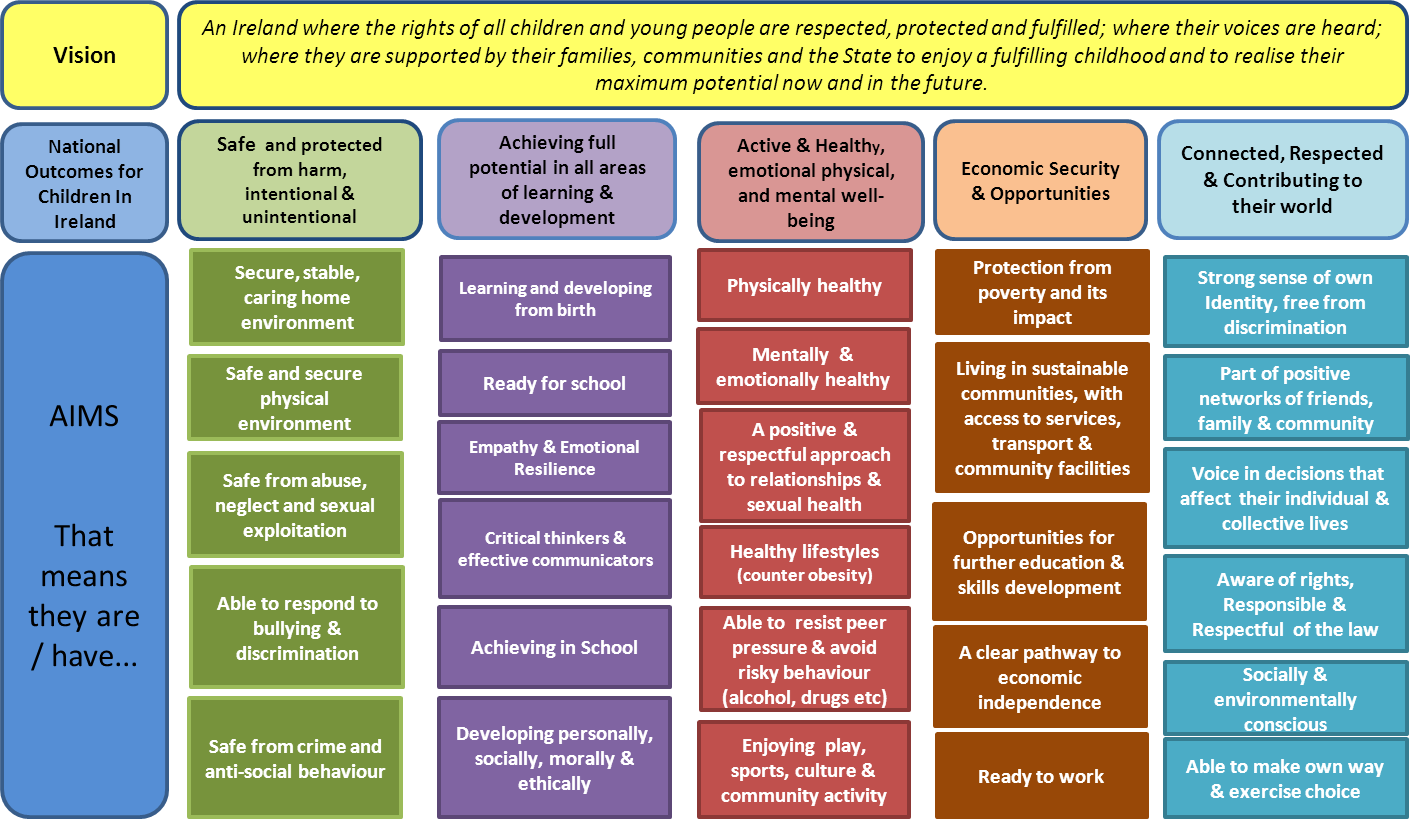 Seirbhís Forbartha Óige agus Spóirt BOOÁCDLCláir arna mBainistiú go Díreach (nó a nDírítear go Sainiúil orthu)Ina theannta sin, soláthraíonn an tSeirbhís um Fhorbairt Óige agus Spórt roinnt cláir spriocdhírithe, a bhainistítear go díreach, agus seo a leanas cuid de na príomhthosaíochtaí don bhliain 2020:-Clár Foghlama MalartachIs clár oideachais eatramhach é an Clár Foghlama Malartach (ALP) a d’fhorbair BOOÁCDL toisc gur aithníodh nach raibh mórán deiseanna ar fáil do dhaoine óga faoi bhun 16 bliana d’aois nach raibh i mbun oideachas foirmiúil. Ritear ALP thar sheachtain trí lá i gcomhréir leis an mbliain acadúil agus bíonn sé bunaithe i mBaile Brigín, Sord, Cluain Dolcáin, Tamhlacht agus Dún Laoghaire. Baineann an clár ALP leas as meascán d’oibrithe don óige ó Foróige agus Crosscare chun tacú leis an gclár agus leis na rannpháirtithe, agus is iad teagascóirí BOOÁCDL a chuireann an clár ar fáil. Cothaíonn an clár CFM timpeallacht ina moltar cóimheas, spreagadh, ionchuimsiú agus freagracht phearsanta.  Dearadh é chun dúshlán a chur faoi dhaoine óga agus chun iad a chumasú trí éachtaí féinstiúrtha agus torthaí dearfacha.Beidh tuairim is seachtó (70) duine óg páirteach sa chlár ALP. http://www.ddletb.ie/wp-content/uploads/2019/05/Youth-ALP-Revised-Booklet-2018.pdfIonaid Spórt Dhá FheidhmTá na hionaid suite i mBaile Brigín, Baile Fiobail, Baile Phámar, Baile Choilín, Teach na Giúise agus Cill an Ardáin.  Faightear cistiú le haghaidh na n-ionad spórt dhá fheidhm ó Pobal tríd an gClár Seirbhísí Pobail (CSP), ó Chomhairle Contae Átha Cliath Theas agus ó Chomhairle Contae Fhine Gall.  Bíonn thart ar 850,000 duine páirteach in imeachtaí sna hionaid spóirt seo gach bliain. Sa mheánbhliain, baineann 253 grúpa pobail agus deonach leas as na háiseanna.  Cinntíonn clár na n-ionad spóirt dhá fheidhm go gcuirtear saoráidí agus seirbhísí spóirt ar ardchaighdeán ar fháil do dhaoine óga agus is aidhm linn na háiseanna úrscothacha seo a chur ar fáil do scoileanna comhpháirtí dara leibhéal, scoileanna náisiúnta áitiúla agus seirbhísí pobail agus óige araon. Is é atá i gceist leis sin samhail ghnó um fhiontar sóisialta, a dhéanann na brabúis uile a athinfheistiú d’fhonn na háiseanna a rith agus a chothabháil chun go mbeadh fáil ag na glúnta atá le teacht orthu, agus infheistiú freisin in oiliúint foirne, poist inbhuanaithe a chur ar fáil agus a chinntiú go gcuirfear seirbhís inacmhainne ar fháil don phobal. http://www.ddletb.ie/youth/youth-andsport-development-service/facilities/Sportivate (i gcomhar le Comhairle Contae Átha Cliath Theas)Comhthionscnamh is ea Sportivate Átha Cliath Theas idir Comhairle Contae Átha Cliath Theas agus BOOÁCDL, le tacaíocht ó Spórt Éireann. Freastalaíonn an clár go príomha ar rannpháirtithe atá idir 18 agus 25 bliain d'aois. Tairgeann sé mórghradam Leibhéal 4 QQI sa Staidéar Spóirt agus Áineasa, mar aon le ceardlanna eile praiticiúla nó deimhnithe. Foghlaimeoidh rannpháirtithe faoi na gnéithe uile a bhaineann le hobair in earnáil an spóirt agus na rudaí atá riachtanach lena aghaidh sin. Forbraíonn siad na scileanna praiticiúla riachtanacha chun fostaíocht ábhartha a fháil nó chun leanúint ar aghaidh chuig breisoideachas agus oiliúint. Is é aidhm fhoriomlán an chláir ná cur ar chumas an fhoghlaimeora an t-eolas, na scileanna agus an inniúlacht iomchuí a fhorbairt i raon leathan gníomhaíochtaí spóirt agus áineasa, comhthéacsanna agus timpeallachtaí ionas go mbeidís in ann obair a dhéanamh faoi mhaoirseacht dhíreach agus/nó dul ar aghaidh chuig breisoideachas agus oiliúint. http://www.ddletb.ie/sportivate-2019/Clár Spóirt don Óige BOOÁCDLCeardlanna Spóirt Samhraidh Cuirfear tús le Ceardlann Spóirt an tSamhraidh go luath i mí an Mheithimh agus beidh sí ar siúl go deireadh mhí Lúnasa.  Tá siad ceaptha go speisialta chun freastal ar riachtanais spóirt gach grúpa atá maoinithe ag BOOÁCDL. Is seirbhís é seo atá ar fáil do gach grúpa a fhaigheann maoiniú ó BOOÁCDL. Is féidir le hionaid spóirt BOOÁCDL clárú chun leas a bhaint as an tseirbhís freisin. Mairfidh na ceardlanna 2 - 3 uair an chloig le haghaidh gach áirithinte. Cuimsítear sna ceardlanna gníomhaíochtaí spóirt / seisiúin neartaithe foirne chun dúshlán cuí a chur roimh dhaoine óga i spóirt agus gníomhaíochtaí éagsúla. Is bealach iontach é an soláthar spóirt seo le hobair foirne sna grúpaí a fheabhsú. Anuas air sin, feabhsaíonn sé gaolta sóisialta agus tacaíonn sé leis na gnéithe pearsanta, mothúchánacha agus sóisialta a bhaineann le forbairt na ndaoine óga.  Glacfaidh thart ar dhá chéad (200) duine óg páirt ann. Sporting PathwaysRitear an clár Sporting Pathways thar thréimhse 12 sheachtain agus é dírithe ar dhaoine óga idir 8 agu 10 mbliana d’aois atá tar éis an scoil a fhágáil agus/nó atá ar tí an scoil a fhágáil go luath. I measc na ngníomhaíochtaí, beidh clár aclaíochta, marcaíocht ar chapall agus bainistiú stábla, agus ailleadóireacht.SeoltóireachtBíonn an clár seoltóireachta ar siúl um Cháisc agus le linn an tsamhraidh agus é dírithe ar dhaoine óga ó cheantair faoi mhíbhuntáiste nach raibh an deis acu triail a bhaint as an spórt seo. Is é BOOÁCDL a dhéanann an clár a reáchtáil i gcomhpháirtíocht le BOOCDCM. Glacfaidh thart ar ocht gcéad (800) duine óg páirt i gclár seoltóireachta na Cásca agus an tsamhraidh.  Tairgfear cáilíocht “Blas Seoltóireachta” freisin.Dúshlán don Aos Óg GníomhachTá i gceist leis an gclár seo breis is 500 duine óg i limistéar BOOÁCDL áireamh sa Dúshlán don Aos Óg Gníomhach.  Faoin Dúshlán don Aos Óg Gníomhach, iarrtar ar chlubanna óige/ghrúpaí/scoileanna 12 uair an chloig de ghníomhaíochtaí coirp a chur isteach in 12 sheachtain chun a bheith incháilithe do Ghradam BOOÁCDL maidir leis an Dúshlán don Aos Óg Gníomhach. Ní mór do chomhordaitheoirí gníomhaíochta na gníomhaíochtaí agus an tinreamh do gach seisiún gníomhaíochta a thaifeadadh sa logleabhar a chuirtear ar fáil.Cláir Spóirt agus Gníomhaíochta Coirp Clár spóirt agus gníomhaíochta coirp 4 - 6 seachtaine é seo, a chuirfear ar fáil do dhaoine óga atá ag freastal ar thionscadail óige, grúpaí deonacha agus cláir spriocdhírithe eile de chuid BOOÁCDL.  I measc na ngníomhaíochtaí tá ciorcad aclaíochta, cispheil, uni-hoc agus sacar oiriúnaithe.  Glacfaidh tuairim is tríocha (30) duine óg idir 16-19 mbliana d’aois páirt sa chlár seo.Clár Oibre BOOÁCDL don ÓgraGrúpa Cailíní Mhic Uilliam, TamhlachtCuireadh tús le Grúpa Cailíní Mhic Uilliam i Meitheamh 2018 agus tá aon bhall baineann déagann idir 10-12 bhliain d’aois, ó eastát tithíochta Mhic Uilliam i dTamhlacht. Cuireadh an grúpa ar bun ar dtús mar aitheantas ar an easpa seirbhísí sa cheantar.  Chuathas i dteagmháil leis na cailíní trí sheirbhís oibrithe don óige BOOÁCDL, a raibh seirbhís ógtheagmhála á cur ar fáil acu in eastát tithíochta Mhic Uilliam i mí an Mheithimh 2018. Tá go leor fadhbanna cosúil le luathfhágáil na scoile, coireacht, drugaí agus idirdhealú ciníoch i gceist mórthimpeall eastát tithíochta Mhic Uilliam. Cuireann an grúpa seo áit shlán ar fáil ar féidir leis na cailíní dul ann gach seachtain chun éalú ó na fadhbanna sin. Conradh Sráideanna Mhic UilliamCuireadh conradh sráideanna Mhic Uilliam ar bun chun feasach a ardú ar na seirbhísí atá ar fáil do dhaoine óga ó eastát tithíochta Mhic Uilliam. Reáchtáladh an conradh i gcomhpháirtíocht le BOOÁCDL, Cumann Peile na hÉireann (FAI), Barnardos, Comhairle Contae Átha Cliath Theas agus na Gardaí pobail áitiúla. Rithfidh an conradh ar feadh sé seachtaine agus beidh breis is nócha (90) duine óg idir 5 agus 17 mbliana d’aois páirteach ann. CraobhachaTugann Oibrithe don Óige BOOÁCDL tacaíocht do Sheirbhís Óige Thamhlachta agus Foróige i rith mhíonna an tsamhraidh, agus clúdaíonn siad na ceantair seo a leanas: Cill an Ardáin, Gort an tSrutháin, Fothair Chardain, Coillte Leamháin, Teach na Giúise, Coill Tobair agus an Seanbhábhún. Freastalóidh thart ar chéad daichead (140) duine óg idir 10 agus16 bliana d’aois ó na ceantair sin ar na craobhacha.Clár Meantóireachta SportivateBuaileann Oibrithe don Óige BOOÁCDL le rannpháirtithe Sportivate ar bhonn seachtainiúil agus tugann an deis do gach rannpháirtí plé a dhéanamh ar aon réimsí ina bhféadfadh tacaíocht a bheith de dhíth orthu, mar shampla, scileanna litearthachta, deacrachtaí pearsanta nó fadhbanna le rannpháirtithe eile. Cuirtear cláir tacaíochta shaincheaptha aonair i bhfeidhm ansin.  Beidh an clár dírithe ar chúigear daoine óga déag (15) in 2020Cláir a chuirtear ar fáil i gcomhar le gníomhaireachtaí eile.UBU Do Spás Do Áit (RLGÓ)Tá athruithe nach beag ar bun san earnáil óige faoi láthair.  De réir chuspóir straitéiseach na Roinne Leanaí agus Gnóthaí Óige chun ardchaighdeáin chomhlíonta a bhaint amach ó thaobh rialachais agus freagrachta de, rinneadh athbhreithniú luach ar airgead agus beartais ar an gclár maoinithe don ógra in 2013.  Ar mholadh lárnach a tháinig ón athbhreithniú sin bhí an gá le scéim shainoiriúnaithe aonair don ógra a chur in ionad na gclár éagsúil maoinithe a bhí ann cheana (SPY, YPFSF 1, 2, agus LDTF). Beadh an scéim sin dírithe ar dhaoine óga faoi mhíbhuntáiste agus bhraithfeadh ar idirghabhálacha agus seirbhísí fianaise-bhunaithe a bhainfeadh amach dea-thorthaí. Déanann an scéim nua, darb ainm UBU – Do Spás Do Áit, cuíchóiriú agus láidriú ar na ceithre scéim mhaoinithe a bhí ann cheana.  Tá sé mar aidhm aici seirbhísí a chur ar fáil le tacú le daoine óga scileanna pearsanta agus sóisialta a fhorbairt lena ndeiseanna saoil a fheabhsú.  Baineann na seirbhísí seo le sláinte, oideachas, fostaíocht agus nascacht shóisialta.  Cuirfear tús oifigiúil leis an scéim i mí Iúil 2020, tráth a n-aistreofar gach tionscadal arna maoiniú ag an RLGÓ chuig an scéim nua. Tá Seirbhís Forbartha Óige agus Spóirt BOOÁCDL ag obair as lámha a chéile leis an Roinn Leanaí agus Gnóthaí Óige agus leis na seirbhísí óige a bhfuilimid i gcomhar leo le tacú leis an aistriú chuig an scéim nua. https://ubu.gov.ie/CrosscareIs é Crosscare gníomhaireacht tacaíochta sóisialta Ard-Deoise Bhaile Átha Cliath. Ó 1941 tá Crosscare ag cur seirbhísí atá bunaithe ar chuir chuige nuálacha ar fáil d’fhonn dul i ngleic le riachtanais nua agus riachtanais atá ag teacht chun cinn. Tá na seirbhísí sin á gcur ar fáil faoi láthair ó bheagnach 90 suíomh ar fud Ard-Deoise Bhaile Átha Cliath.  Cuireadh Cúram don Óige Chaitliceach (CÓC) ar bun sa bhliain 1944 agus é de shainchúram air freastal ar riachtanais daoine óga taobh amuigh den scoil.  In 2014 tháinig Cúram don Óige Chaitliceach agus Crosscare le chéile. CrosscareLion na dtionscadal Crosscare atá á bhfeidhmiú i gcomhar le BOOÁCDL de réir réigiúin:Foróige Lion na dtionscadal Foróige atá á bhfeidhmiú i gcomhar le BOOÁCDL de réir réigiúin:Tionscadail NeamhspleáchaI measc na dtionscadal neamhspleách tá YMCA agus réimse leathan tionscadail neamhspleácha phobail amhail Cill an Ardáin, Mullach Eadrad agus Grúpa Gníomhaíochta Taistealaithe Dheisceart Bhaile Átha Cliath.Líon na dtionscadal neamhspleách atá á bhfeidhmiú i gcomhar le BOOÁCDL de réir réigiúin:Scéim Deontais do Chlubanna Óige Deonacha ÁitiúlaLíon na gclubanna óige de réir réigiúin:Music Generation Is éard is Music Generation ann ná clár náisiúnta oideachais ceoil na hÉireann, arb é a aidhm ná saol páistí agus daoine óga a athrú ó bhonn trí rochtain ar oideachas ardchaighdeáin i ndáil le léiriú ceoil ina gceantair áitiúla. Bunaithe ar chomhpháirtíocht, cruthaímid bealaí saibhre éagsúla do rannpháirtithe le gur féidir leo tairbhe a bhaint as teagasc gutha agus uirlisí, arna sholáthar ag ceoltóirí oilte proifisiúnta, i ngach seánra agus stíl cheoil.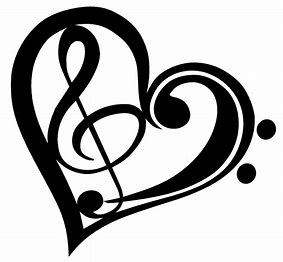 Ba é Music Network a thionscain Music Generation, agus é cómhaoinithe ag U2, Cistí Éireann, an Roinn Oideachais agus Scileanna agus comhpháirtíochtaí áitiúla oideachais ceoil. Beidh Music Generation Fhine Gall á stiúradh ag BOOÁCDL, in éineacht le Comhairle Contae Fhine Gall, ó Mheán Fómhair 2020 i leith. Trí chomhpháirtíocht, tabharfaidh BOOÁCDL léiriú agus oideachas ceoil chuig pobail Shord agus Bhaile Brigín. Ráiteas na Seirbhísí – Seirbhísí Tacaíochta agus Forbartha Eagraíochta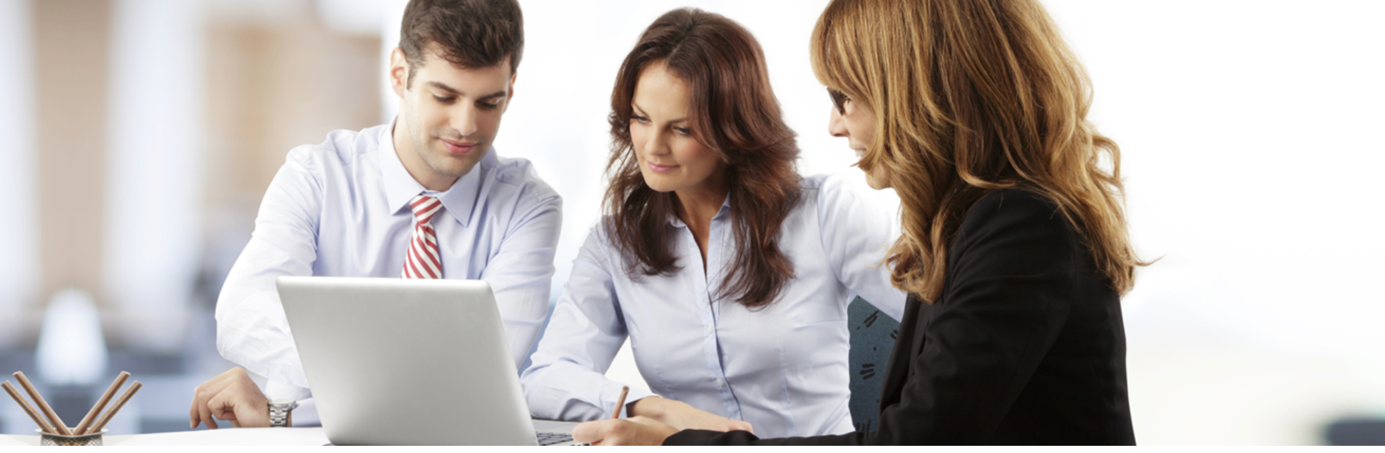 Is i gceannoifig Bhord Oideachais agus Oiliúna Átha Cliath agus Dhún Laoghaire i dTamhlacht, Baile Átha Cliath 24 atá an Fhoireann um Thacaíocht agus Forbairt Eagraíochta lonnaithe go príomha, ach tá oifigí acu in Ionaid Oiliúna Bhaile Dúill agus Bhaile Uí Lachnáin chomh maith. Cuireann siad raon iomlán seirbhísí ar fáil ar fud na heagraíochta sna 4 phríomhréimse feidhme: airgeadas, acmhainní daonna, seirbhísí corparáideacha agus TFC. Is iomaí saineolas atá ann sna réimsí sin a chlúdaíonn gach uile ghné den tacaíocht chúloifige. Tá an-chuid eolais chorparáidigh faighte ag an bhfoireann ar na seirbhísí a chuirtear ar fáil, lena n-áirítear an creat reachtaíochta agus rialála ar dá réir a bhfeidhmíonn Boird Oideachais agus Oiliúna. Toisc go bhfuil méadú ollmhór tagtha ar an scéim le déanaí in ainneoin nach bhfuil ach acmhainní daonna teoranta ar fáil sa cheannoifig, déantar athbhreithniú ar chleachtais agus córais oibre ar bhonn rialta d’fhonn a chinntiú gur féidir freastal ar an éileamh méadaithe. Seo a leanas roinnt príomhfhorbairtí a rachaidh i bhfeidhm ar an bhfoireann um thacaíocht eagraíochta in 2020: Bunleibhéal agus Dara Leibhéal. Osclóidh an Bord dhá hiar-bhunscoil nua in Iarthar na Cathrach agus i mBaile Bhlainséir Thiar.  Lena hais sin, treoróidh BOO oscailt sínte bhuain i gColáiste Pobail Lusca agus cuirfear cóiríocht shealadach i bhfeidhm le haghaidh roinnt mhaith de choláistí pobail BOOÁCDL.  Beidh Bord Oideachas agus Oiliúna Átha Cliath agus Dhún Laoghaire ag lorg léiriú spéise ó thuismitheoirí/caomhóirí ar mhaith leo go mbeadh iar-bhunscoil ina gceantar. Is iad seo a leanas na ceantair ina bhféadfadh a leithéid de scoil a bheith lonnaithe: Scoileanna Náisiúnta Pobail Bhré/Shruthán na Coille Seangánach, Chluain Dolcáin agus an Naigín. Faoin am seo, tá naoi (9) scoil náisiúnta phobail ag an mBord, chomh maith le scoil náisiúnta speisialta amháin (1).  Ina theannta sin, tá Scoileanna Speisialta Chrannóg Nua agus Bhaile Uí Dhúda faoi phátrúnacht BOOÁCDL. Is féidir leis na scoileanna sin leas a bhaint as réimse iomlán na seirbhísí a chuireann an fhoireann um thacaíocht eagraíochta ar fáil, ach amháin párolla múinteoirí. Seirbhísí Comhroinnte. Leanfar in 2020 de chreat oibre náisiúnta um sheirbhísí comhroinnte do Bhoird Oideachais agus Oiliúna a fhorbairt, a chlúdóidh na feidhmeanna párolla agus airgeadais. Tá an eilimint phárolla beo anois. Aistreofar an párolla printísigh chuig seirbhís chomhroinnte go luath in 2020. Tá foireann ó BOOÁCDL tar éis a bheith ag obair go dlúth le ESBS chun toradh sásúil a bhaint amach. Leanfar de dhá chóras airgeadais ar leith a oibriú in 2020. Tá sin i bhfeidhm ó aistríodh na hiar-ionaid oiliúna SOLAS chuig BOO Átha Cliath agus Dhún Laoghaire ar an 1 Eanáir 2014.  Cuireadh moill ar an tionscadal seirbhíse comhroinnte maidir le hairgeadas, agus idir an dá linn, cuirfear tús go luath in 2020 le tionscadal chun an córas Sun a uasghrádú le haghaidh na mBOOnna a mbíonn an córas sin á úsáid acu. Tá tús curtha le beart náisiúnta le struchtúr nua a bhunú sa snáithe um thacaíocht eagraíochta, a fhreastalóidh níos fearr ar BOOnna sa tréimhse díreach tar éis an moratóir ar earcaíocht a chur ar ceal agus níos faide anonn. Rialachas: Tá cód cleachtais nua á chur i bhfeidhm le haghaidh rialachas na hearnála BOO. Beidh tionchar aige sin ar an snáithe um thacaíocht eagraíochta. Bainistíocht Riosca: Aithnítear rioscaí corparáideacha do BOOÁCDL de réir na straitéise bainistíocht riosca agus tá córais á gcur i bhfeidhm leis na rioscaí aitheanta a bhainistiú agus le monatóireacht a dhéanamh orthu ar bhonn leanúnach. Clár Caipitil/Tógála: Tá clár caipitil agus tógála BOO Átha Cliath agus Dhún Laoghaire ag méadú chomh maith mar gheall ar scoileanna nua a bheith ann agus ar an ngá leis na seanfhoirgnimh atá ann cheana a chothabháil - tá uasghrádú suntasach de dhíth ar chuid díobh faoin am seo.  Tá an obair sin fós dúshlánach, áfach, ós rud é nach bhfuil fáil ag an mBord ach ar mhéid teoranta acmhainní riaracháin agus teicniúla. Comhar le Patrúin Eile: De réir an Achta um Boird Oideachais agus Oiliúna, 2013, leanann an Fhoireann um Thacaíocht Eagraíochta dá cuid seirbhísí agus saineolais, i bhfoirm tacaíocht phraiticiúil agus chomhairleach, a chur ar fáil do chomhlachtaí patrúin eile. Leanann an Fhoireann um Thacaíocht Eagraíochta ar aghaidh ag tacú leis an eagraíocht ar an iomlán freisin, tráth a bhfuil an earnáil ag athrú agus ag fás go suntasach.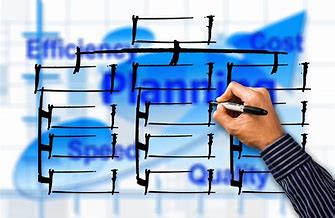 Fáltais agus Caiteachas Réamh-Mheasta 2020Bord Oideachais agus Oiliúna Átha Cliath agus Dhún LaoghaireFáltais agus Caiteachais Réamh-mheastaBord Oideachais agus Oiliúna Átha Cliath agus Dhún Laoghaire Caiteachas Réamh-Mheasta – Scoileanna agus CeannoifigBord Oideachais agus Oiliúna Átha Cliath agus Dhún Laoghaire Caiteachas Réamh-Mheasta – Breisoideachas agus OiliúintAg seo thíos miondealú ar an gcaiteachas maidir le haon tionscadal a sháraíonn €50,000 (€50k).  Tá an chuid atá fágtha le fáil faoin gceannteideal “Eile”.Aguisín I - Líon na nDaltaí i Scoileanna Náisiúnta PobailAguisín II – Líon na Scoláirí in Iar-BhunscoileannaAguisín III – Áiteanna Faofa i gColáistí Iar-ArdteistiméireachtaAguisín IV – Tionscadail faoin gClár Tógála ScoileannaOibríonn BOOÁCDL as lámha a chéile leis an Roinn Oideachais agus Scileanna chun foirgnimh nua scoile a chur ar fáil.  Seo a leanas na tionscadail ón Liosta Mórthionscadal Tógála atá ar bun againn faoi láthair i gcomhar leis an Roinn Oideachais.Aguisín V - Scéim Cóiríochta Breise an ROS in BOOÁCDLOibríonn BOOÁCDL as lámha a chéile leis an Roinn Oideachais agus Scileanna chun cóiríocht bhreise a chur ar fáil i bhfoirgnimh scoile.  Seo a leanas na tionscadail atá ar bun againn faoi láthair i gcomhar leis an Roinn faoi Scéim Cóiríochta Breise na Roinne Oideachais agus Scileanna.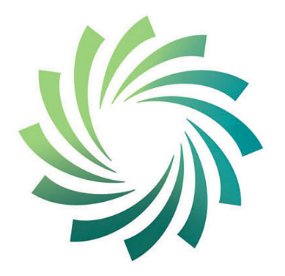 Arna fhaomhadh ag cruinniú den Choiste Airgeadais an 21 Feabhra 2020.Arna ghlacadh ag Bord BOOÁCDL an 26 Feabhra 2020Leasuithe arna nglacadh ag Bord BOOÁCDL an 18 Bealtaine 2020SeirbhísLíon SuíomhLíon RannpháirtitheBunscoil* (#)  10   2,996Dara Leibhéal (PLC san áireamh)* (##)34 20,610Breisoideachas** 2418,274Oiliúint**  3  9,663Ranganna Oíche Féinmhaoinithe** 8  4,472  Seirbhís don Óige** 121 Tionscadal Óige 
343 Club Óige
    4 Halla Spóirt
    1 Ionad Pobail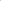   45,000 Soláthar Iomlán101,015  CuspóirTosaíochtBeartTáscaire FeidhmíochtaSpriocEispéireas an Dalta/an Fhoghlaimeora a OptamúEispéireas foghlama dearfach a sholáthar do gach foghlaimeoir, lena n-áirítear foghlaimeoirí ó ghrúpaí imeallaitheOideachas cuimsitheachPlean DEISScoileanna DEISEispéireas an Dalta/an Fhoghlaimeora a OptamúEispéireas foghlama dearfach a sholáthar do gach foghlaimeoir, lena n-áirítear foghlaimeoirí ó ghrúpaí imeallaitheFolláine agus cothúEispéireas an Dalta/an Fhoghlaimeora a OptamúEispéireas foghlama dearfach a sholáthar do gach foghlaimeoir, lena n-áirítear foghlaimeoirí ó ghrúpaí imeallaitheLíonraí EAL (Béarla mar Theanga Bhreise)Eispéireas an Dalta/an Fhoghlaimeora a OptamúEispéireas foghlama dearfach a sholáthar do gach foghlaimeoir, lena n-áirítear foghlaimeoirí ó ghrúpaí imeallaitheLíonraí SEN (Riachtanais Speisialta Oideachais)Soláthar SENPlean SENEispéireas an Dalta/an Fhoghlaimeora a OptamúEispéireas foghlama dearfach a sholáthar do gach foghlaimeoir, lena n-áirítear foghlaimeoirí ó ghrúpaí imeallaitheLíonraí DEISScoileanna atá deimhnithe le haghaidh RPEispéireas an Dalta/an Fhoghlaimeora a OptamúEispéireas foghlama dearfach a sholáthar do gach foghlaimeoir, lena n-áirítear foghlaimeoirí ó ghrúpaí imeallaitheTLP (Clár Ceannaireacht Mhúinteora) Eispéireas an Dalta/an Fhoghlaimeora a OptamúEispéireas foghlama dearfach a sholáthar do gach foghlaimeoir, lena n-áirítear foghlaimeoirí ó ghrúpaí imeallaitheNaisc le seirbhísí don óige, ALP (Clár Foghlama Malartach)Scoileanna Cothaithe DeimhnitheEispéireas an Dalta/an Fhoghlaimeora a OptamúEispéireas foghlama dearfach a sholáthar do gach foghlaimeoir, lena n-áirítear foghlaimeoirí ó ghrúpaí imeallaitheEispéireas an Dalta/an Fhoghlaimeora a OptamúEispéireas foghlama dearfach a sholáthar do gach foghlaimeoir, lena n-áirítear foghlaimeoirí ó ghrúpaí imeallaitheCláir agus cúrsaí breisoideachais agus oiliúna a chur ar fáil de réir na mbeartas/nósanna imeachta náisiúnta reatha. An soláthar a dhíriú ar na grúpaí is mó atá faoi mhíbhuntáiste go heacnamaíoch, go sóisialta agus go hoideachasúil trí chomhpháirtíocht agus chomharAiseolas FoghlaimeoraRátaí coinneála agus bearta tacaíochta d’fhoghlaimeoirí a mhéadú de réir an Chomhaontaithe le SOLASEispéireas an Dalta/an Fhoghlaimeora a OptamúEispéireas foghlama dearfach a sholáthar do gach foghlaimeoir, lena n-áirítear foghlaimeoirí ó ghrúpaí imeallaitheCláir agus cúrsaí breisoideachais agus oiliúna a chur ar fáil de réir na mbeartas/nósanna imeachta náisiúnta reatha. An soláthar a dhíriú ar na grúpaí is mó atá faoi mhíbhuntáiste go heacnamaíoch, go sóisialta agus go hoideachasúil trí chomhpháirtíocht agus chomharTuairisc ar an bhFóram FoghlaimeoiríRátaí coinneála agus bearta tacaíochta d’fhoghlaimeoirí a mhéadú de réir an Chomhaontaithe le SOLASEispéireas an Dalta/an Fhoghlaimeora a OptamúEispéireas foghlama dearfach a sholáthar do gach foghlaimeoir, lena n-áirítear foghlaimeoirí ó ghrúpaí imeallaitheCláir agus cúrsaí breisoideachais agus oiliúna a chur ar fáil de réir na mbeartas/nósanna imeachta náisiúnta reatha. An soláthar a dhíriú ar na grúpaí is mó atá faoi mhíbhuntáiste go heacnamaíoch, go sóisialta agus go hoideachasúil trí chomhpháirtíocht agus chomharSonraí PLSS a gheochódú chun próifíl/líon na ngrúpaí/na gcohórt is mó atá faoi mhíbhuntáiste a mhapáil agus freagairt dá réirRátaí coinneála agus bearta tacaíochta d’fhoghlaimeoirí a mhéadú de réir an Chomhaontaithe le SOLASCuspóirTosaíochtBeartTáscairí FeidhmíochtaSpriocEispéireas an Dalta/an Fhoghlaimeora a OptamúCuraclam fairsing a sholátharLeithdháileadh na Roinne Oideachais agus Scileanna curtha ar fáil d’iar-bhunscoileanna bunaithe ar an scoil agus na riachtanais ábhair. Tuairiscí Cigireachta Scoile UileGach ScoilEispéireas an Dalta/an Fhoghlaimeora a OptamúCuraclam fairsing a sholátharSoláthar caighdeánach do bhunscoileanna bunaithe ar an gcuraclam náisiúntaCigireachtaí ÁbhairEispéireas an Dalta/an Fhoghlaimeora a OptamúCuraclam fairsing a sholátharSoláthar maidir le Léiriú Ceoil i scoileannaFéile Cheoil 2020SpriocscoileannaEispéireas an Dalta/an Fhoghlaimeora a OptamúCuraclam fairsing a sholátharNascadh leis na húdaráis áitiúla le haghaidh soláthar seach-churaclaimTreoirlínte Music GenerationEispéireas an Dalta/an Fhoghlaimeora a OptamúCuraclam fairsing a sholátharArdteistiméireacht Fheidhmeach (LCA)Seóthaispeántas LCA Gach ScoilEispéireas an Dalta/an Fhoghlaimeora a OptamúCuraclam fairsing a sholátharSoláthar chlár na Sraithe SóisearaíMeasúnuithe Rangbhunaithe a FheabhsúGach iar-bhunscoilEispéireas an Dalta/an Fhoghlaimeora a OptamúCuraclam fairsing a sholátharEispéireas an Dalta/an Fhoghlaimeora a OptamúCuraclam fairsing a sholátharRéimse leathan cúrsaí á thairiscint ag Leibhéil 1-6 den Chreat Náisiúnta Cáilíochtaí (NFQ) san earnáil Breisoideachais agus Oiliúna lena chinntiú go bhfuil neart roghanna tras-scile san fhoghlaim ar feadh an tsaoil/san fhoghlaim i gcomhthéacs an tsaoil, lena n-áirítear sainscileanna don mhargadh fostaíochta agus deiseanna uasoiliúna/athoiliúna.Torthaí maidir le soláthar agus caighdeán a mhéadú de réir mar a comhaontaíodh le haghaidh Spriocanna 1-5 i gcomhréir leis an gComhaontú a rinneadh le SOLASComhaontú Feidhmíochta le SOLASCuspóirTosaíochtBeartTáscairí FeidhmíochtaSpriocEispéireas an Dalta/an Fhoghlaimeora a OptamúCórais Ráthaithe Caighdeáin a chur i bhfeidhmOiliúint Droichead na foirne ag na leibhéil bhunscoile agus iarbhunscoileSeoladh an phróisis Droichead i scoileannaGach múinteoir nuaEispéireas an Dalta/an Fhoghlaimeora a OptamúCórais Ráthaithe Caighdeáin a chur i bhfeidhmPróiseas maidir le promhadh fostaíochtaDeimhnitheEispéireas an Dalta/an Fhoghlaimeora a OptamúCórais Ráthaithe Caighdeáin a chur i bhfeidhmIonduchtú do P/DP DeimhnitheEispéireas an Dalta/an Fhoghlaimeora a OptamúCórais Ráthaithe Caighdeáin a chur i bhfeidhmIonduchtú do mhúinteoirí nuaEispéireas an Dalta/an Fhoghlaimeora a OptamúCórais Ráthaithe Caighdeáin a chur i bhfeidhmEispéireas an Dalta/an Fhoghlaimeora a OptamúCórais Ráthaithe Caighdeáin a chur i bhfeidhmTuilleadh forbartha an chórais chomhchoitinn QA (Ráthú Caighdeáin) san earnáil Breisoideachais agus Oiliúna mar atá comhaontaithe le QQI agus i gcomhréir leis an gComhaontú Feidhmíochta Straitéisí le SOLAS.Struchtúr Rialachais QACóras QA nua i bhfeidhm agus é comhaontaithe le QQIEispéireas an Dalta/an Fhoghlaimeora a OptamúCórais Ráthaithe Caighdeáin a chur i bhfeidhmTuilleadh forbartha an chórais chomhchoitinn QA (Ráthú Caighdeáin) san earnáil Breisoideachais agus Oiliúna mar atá comhaontaithe le QQI agus i gcomhréir leis an gComhaontú Feidhmíochta Straitéisí le SOLAS.Painéal nua EA (Fíordheimhniú Seachtrach)Córas QA nua i bhfeidhm agus é comhaontaithe le QQIEispéireas an Dalta/an Fhoghlaimeora a OptamúCórais Ráthaithe Caighdeáin a chur i bhfeidhmTuilleadh forbartha an chórais chomhchoitinn QA (Ráthú Caighdeáin) san earnáil Breisoideachais agus Oiliúna mar atá comhaontaithe le QQI agus i gcomhréir leis an gComhaontú Feidhmíochta Straitéisí le SOLAS.Coiste Faofa CúrsaíCóras QA nua i bhfeidhm agus é comhaontaithe le QQIEispéireas an Dalta/an Fhoghlaimeora a OptamúCórais Ráthaithe Caighdeáin a chur i bhfeidhmTuilleadh forbartha an chórais chomhchoitinn QA (Ráthú Caighdeáin) san earnáil Breisoideachais agus Oiliúna mar atá comhaontaithe le QQI agus i gcomhréir leis an gComhaontú Feidhmíochta Straitéisí le SOLAS.Beartais agus nósanna imeachta faofa QACóras QA nua i bhfeidhm agus é comhaontaithe le QQIEispéireas an Dalta/an Fhoghlaimeora a OptamúCórais Ráthaithe Caighdeáin a chur i bhfeidhmTuilleadh forbartha an chórais chomhchoitinn QA (Ráthú Caighdeáin) san earnáil Breisoideachais agus Oiliúna mar atá comhaontaithe le QQI agus i gcomhréir leis an gComhaontú Feidhmíochta Straitéisí le SOLAS.BOO a stiúradh maidir leis an gcuraclam náisiúnta d’Fhoghlaim agus Chúram na Luath-Óige ag Leibhéil 5 & 6 a sheoladhCóras QA nua i bhfeidhm agus é comhaontaithe le QQIEispéireas an Dalta/an Fhoghlaimeora a OptamúCórais Ráthaithe Caighdeáin a chur i bhfeidhmTuilleadh forbartha an chórais chomhchoitinn QA (Ráthú Caighdeáin) san earnáil Breisoideachais agus Oiliúna mar atá comhaontaithe le QQI agus i gcomhréir leis an gComhaontú Feidhmíochta Straitéisí le SOLAS.Athbhreithniú Reachtúil BOOnnaCóras QA nua i bhfeidhm agus é comhaontaithe le QQIEispéireas an Dalta/an Fhoghlaimeora a OptamúCórais Ráthaithe Caighdeáin a chur i bhfeidhmCuspóirTosaíochtBeartTáscaire FeidhmíochtaSpriocEispéireas an Dalta/an Fhoghlaimeora a OptamúTacú le daltaí/foghlaimeoirí atá i mbaol míbhuntáiste oideachasúil de réir an bheartais náisiúnta reathaClár críochnaithe scoileTuairiscí cigireachta DEISGach scoil DEIS, banda 1 & 2Eispéireas an Dalta/an Fhoghlaimeora a OptamúTacú le daltaí/foghlaimeoirí atá i mbaol míbhuntáiste oideachasúil de réir an bheartais náisiúnta reathaHSCL (Teagmháil Baile, Scoile agus an Phobail) Tuairisc HSCL bunscoile agus iarbhunscoile chuig an Roinn Oideachais agus ScileannaGach ScoilEispéireas an Dalta/an Fhoghlaimeora a OptamúTacú le daltaí/foghlaimeoirí atá i mbaol míbhuntáiste oideachasúil de réir an bheartais náisiúnta reathaBuiséid DEISMonatóireacht tinrimh Eispéireas an Dalta/an Fhoghlaimeora a OptamúTacú le daltaí/foghlaimeoirí atá i mbaol míbhuntáiste oideachasúil de réir an bheartais náisiúnta reathaBéilí scoile Eispéireas an Dalta/an Fhoghlaimeora a OptamúTacú le daltaí/foghlaimeoirí atá i mbaol míbhuntáiste oideachasúil de réir an bheartais náisiúnta reathaTuairisciú EWO (Oifigeach Leasa Oideachais) / TuslaEispéireas an Dalta/an Fhoghlaimeora a OptamúTacú le daltaí/foghlaimeoirí atá i mbaol míbhuntáiste oideachasúil de réir an bheartais náisiúnta reathaEispéireas an Dalta/an Fhoghlaimeora a OptamúTacú le daltaí/foghlaimeoirí atá i mbaol míbhuntáiste oideachasúil de réir an bheartais náisiúnta reathaSoláthraíonn an earnáil Breisoideachais agus Oiliúna cláir athdheise agus foghlama ar feadh an tsaoil chun dul i ngleic le fadhbanna an mhíbhuntáiste oideachais, go háirithe in Ógtheagmháil, Litearthacht d’Aosaigh, Oideachas Pobail agus sa Tionscnamh um Fhilleadh ar an Oideachas (BTEI).Méadú ar sholáthar agus bhearta tacaíochta. Ag teacht le Spriocanna 2, 3 & 4 de réir mar a comhaontaíodh le SOLASEispéireas an Dalta/an Fhoghlaimeora a OptamúSeirbhísí treorach agus comhairliúcháin a sholátharLeithdháileadh atá curtha ar fáil d’iar-bhunscoileannaUaireanta amchláirGach Scoil Eispéireas an Dalta/an Fhoghlaimeora a OptamúSeirbhísí treorach agus comhairliúcháin a sholátharSeirbhísí Tacaíochta Síceolaíochta ag an leibhéal iarbhunscoileIniúchadh na Roinne Oideachais agus ScileannaEispéireas an Dalta/an Fhoghlaimeora a OptamúSeirbhísí treorach agus comhairliúcháin a sholátharTuairisciú ar Sheirbhísí SíceolaíochtaEispéireas an Dalta/an Fhoghlaimeora a OptamúSeirbhísí treorach agus comhairliúcháin a sholátharEispéireas an Dalta/an Fhoghlaimeora a OptamúSeirbhísí treorach agus comhairliúcháin a sholátharSoláthraíonn an earnáil Breisoideachais agus Oiliúna seirbhís treorach chuimsitheach um oideachas aosach (AEGS). In 2020, tá méadú ar an tseirbhís sin pleanáilte le haghaidh ceantair nach bhfuil freastal maith orthu.Athbhreithniú ar shonraí achoimre ón mbunachar treorach náisiúnta maidir le leibhéil/torthaí gníomhaíochta leathana an tsoláthair seirbhísí AEGS.Gníomhaíocht agus atreoruithe ón AEGS a mhéadúCuspóirTosaíochtBeartTáscaire FeidhmíochtaSpriocEispéireas an Dalta/an Fhoghlaimeora a OptamúÁiseanna foghlama/oiliúna ardchaighdeáin a sholátharOiliúint líonra láraithe ar TEL, LLN, EAL, TLPFreastal múinteoirí a nascadh Ionadaí múinteora ó gach scoil Eispéireas an Dalta/an Fhoghlaimeora a OptamúÁiseanna foghlama/oiliúna ardchaighdeáin a sholátharCuairteanna scoile aonair le haghaidh oiliúint foirne ar SEN, LLN, TELTuairisciú don Stiúrthóir de réir pleanáil scoile i gcomhair scoileanna aonairEispéireas an Dalta/an Fhoghlaimeora a OptamúÁiseanna foghlama/oiliúna ardchaighdeáin a sholátharOiliúint láraithe Boird BainistíochtaFreastal comhaltaí boird Freastal ball Boird ó gach scoil Eispéireas an Dalta/an Fhoghlaimeora a OptamúÁiseanna foghlama/oiliúna ardchaighdeáin a sholátharEispéireas an Dalta/an Fhoghlaimeora a OptamúÁiseanna foghlama/oiliúna ardchaighdeáin a sholátharTús áite a thabhairt do na tionscadail chaipitil de réir riachtanais mhaoinithe SOLAS agus 5 thionscadal a thabhairt chun críche in 2020. Tionscadail uile curtha i gcríchÁiseanna feabhsaithe agus trealamh TFC le haghaidh daltaí agus foirne.Eispéireas an Dalta/an Fhoghlaimeora a OptamúÁiseanna foghlama/oiliúna ardchaighdeáin a sholátharLeanúint de dhul chun cinn a dhéanamh ar an bplean gníomhaíochta TEL trí shaoráidí TF a fhairsingiú/a uasghrádú faoi réir a bhfuil ann d’acmhainní.Eispéireas an Dalta/an Fhoghlaimeora a OptamúÁiseanna foghlama/oiliúna ardchaighdeáin a sholátharEispéireas an Dalta/an Fhoghlaimeora a OptamúÁiseanna foghlama/oiliúna ardchaighdeáin a sholátharOibriú as lámha a chéile leis an Roinn Oideachais agus Scileanna chun foirgnimh nua scoile a chur ar fáilLiosta Mórthionscadal na Roinne Oideachais agus ScileannaSoláthar foirgneamh scoile. Féach Aguisín IVEispéireas an Dalta/an Fhoghlaimeora a OptamúÁiseanna foghlama/oiliúna ardchaighdeáin a sholátharEispéireas an Dalta/an Fhoghlaimeora a OptamúÁiseanna foghlama/oiliúna ardchaighdeáin a sholátharOibriú as lámha a chéile leis an Roinn Oideachais agus Scileanna chun cóiríocht bhreise scoile a chur ar fáilScéim Cóiríochta Breise na Roinne Oideachais agus ScileannaSoláthar cóiríochta breise.  Féach Aguisín VEispéireas an Dalta/an Fhoghlaimeora a OptamúOideachas allamuigh a fhorbairt agus a chur chun cinnN/BCuspóirTosaíochtBeartTáscaire FeidhmíochtaSpriocEispéireas an Dalta/an Fhoghlaimeora a OptamúPleanáil do dhéimeagrafaic atá ag athrúIarratais ar aistriú inmheánachTaifid staitistiúla ar na líonta aistrithe gach bliain Tuartha cruinne agus soláthar i ngach réimse de chuid BOOÁCDLEispéireas an Dalta/an Fhoghlaimeora a OptamúPleanáil do dhéimeagrafaic atá ag athrúFoirmeacha fógartha foirne scoile don Roinn Oideachais agus ScileannaTaifid staitistiúla ar na líonta aistrithe gach bliain Tuartha cruinne agus soláthar i ngach réimse de chuid BOOÁCDLEispéireas an Dalta/an Fhoghlaimeora a OptamúPleanáil do dhéimeagrafaic atá ag athrúFeachtas pátrúnachtaDeonú pátrúnachta Eispéireas an Dalta/an Fhoghlaimeora a OptamúPleanáil do dhéimeagrafaic atá ag athrúEispéireas an Dalta/an Fhoghlaimeora a OptamúPleanáil do dhéimeagrafaic atá ag athrúCuirfear taighde náisiúnta, réigiúnach agus áitiúil i bhfeidhm, a thacóidh le méadú soláthair breisoideachais agus oiliúna i gceantair ina bhfuil fás ard déimeagrafach, agus beidh anailísíocht sonraí ina bonn leis an taighde sin. Freisin, déanfar an soláthar a athchothromú chun freastal ar riachtanais an réigiúin, lena n-áirítear riachtanais daoine atá fostaithe Méadú ar chúrsaí/chláir sna láithreacha sin chun freastal ar éilimh foghlaimeoirí, pobal agus fostóiríAg teacht le Sprioc 4 de réir mar a comhaontaíodh le SOLAS Eispéireas an Dalta/an Fhoghlaimeora a OptamúComhoibriú go héifeachtach le fostóiríCláir Ardteistiméireachta Feidhmí / Ghairmchlár na hArdteistiméireachta / IdirbhlianaModúil taithí oibreGach scoil a chuireann na cláir ar fáilEispéireas an Dalta/an Fhoghlaimeora a OptamúComhoibriú go héifeachtach le fostóiríModúil maidir le hiniúchadh gairmréimeGach scoil a chuireann na cláir ar fáilEispéireas an Dalta/an Fhoghlaimeora a OptamúComhoibriú go héifeachtach le fostóiríEispéireas an Dalta/an Fhoghlaimeora a OptamúComhoibriú go héifeachtach le fostóiríLeanúint d’fheabhas a chur ar ár n-aonad tiomnaithe rannpháirtíocht fostóra ionas gur féidir linn an soláthar breisoideachais agus oiliúna do dhaoine fostaithe a mhéadú trí scileanna dul chun cinn, scileanna oibre, printíseachtaí agus cúrsaí oiliúna ar bhonn rannpháirtíocht áitiúil le fostóirí agus ár róil ar Fhóram Scileanna Réigiúnacha Bhaile Átha Cliath. Soláthar méadaithe mar a comhaontaíodh sa Chomhaontú Feidhmíochta le SOLAS agus sa phróiseas FAR le haghaidh 2020Ag teacht le Spriocanna 1, 5 & 6 den Chomhaontú Feidhmíochta a rinneadh le SOLASCuspóirTosaíochtBeartTáscaire FeidhmíochtaSpriocEispéireas an Dalta/an Fhoghlaimeora a OptamúCláir chúrsaí oiliúna agus phrintíseachta a chur ar fáil agus a fhorbairtMéadú 31% ar Phrintíseachtaí2016+I gcomhréir leis an gComhaontú Straitéiseach le SOLASEispéireas an Dalta/an Fhoghlaimeora a OptamúCláir chúrsaí oiliúna agus phrintíseachta a chur ar fáil agus a fhorbairtMéadú 18% ar PhrintíseachtaíChéim 7I gcomhréir leis an gComhaontú Straitéiseach le SOLASEispéireas an Dalta/an Fhoghlaimeora a OptamúCláir chúrsaí oiliúna agus phrintíseachta a chur ar fáil agus a fhorbairtMéadú 10% ar PhrintíseachtaíChéim 2, 4 & 6I gcomhréir leis an gComhaontú Straitéiseach le SOLASEispéireas an Dalta/an Fhoghlaimeora a OptamúCláir chúrsaí oiliúna agus phrintíseachta a chur ar fáil agus a fhorbairtLíon na ndaoine ar Chúrsaí Oiliúna a choinneáil agus roghanna nua a thabhairt isteach le haghaidh daoine fostaithe agus daoine dífhostaitheI gcomhréir leis an gComhaontú Straitéiseach le SOLASEispéireas an Dalta/an Fhoghlaimeora a OptamúA chinntiú go bhfuil na bearta cuí uile maidir le cumhdach leanaí i bhfeidhm de réir na Nósanna Imeachta um Chumhdach Leanaí do Bhunscoileanna agus Iar-bhunscoileanna, 2017Monatóireacht láraithe trí chuairteanna scoileanna ina ndéantar seiceanna L1&L2Tuarascálacha IniúchóireachtaGach scoilEispéireas an Dalta/an Fhoghlaimeora a OptamúA chinntiú go bhfuil na bearta cuí uile maidir le cumhdach leanaí i bhfeidhm de réir na Nósanna Imeachta um Chumhdach Leanaí do Bhunscoileanna agus Iar-bhunscoileanna, 2017Seiceanna comhlíontachta arna gcur i bhfeidhm ag HO PAOEispéireas an Dalta/an Fhoghlaimeora a OptamúA chinntiú go bhfuil na bearta cuí uile maidir le cumhdach leanaí i bhfeidhm de réir na Nósanna Imeachta um Chumhdach Leanaí do Bhunscoileanna agus Iar-bhunscoileanna, 2017Eispéireas an Dalta/an Fhoghlaimeora a OptamúA chinntiú go bhfuil na bearta cuí uile maidir le cumhdach leanaí i bhfeidhm de réir na Nósanna Imeachta um Chumhdach Leanaí do Bhunscoileanna agus Iar-bhunscoileanna, 2017Nósanna imeachta i bhfeidhm le haghaidh Ionaid ÓgtheagmhálaTuairiscí CEIP agus miontuairiscí ó chruinnithe na gCoistí ÓgtheagmhálaGach IonadEispéireas an Dalta/an Fhoghlaimeora a OptamúTús áite a thabhairt do STEM/STEAM i scoileannaLorg le haghaidh soláthar oideachais dhigitigh ag na leibhéil bhunscoile agus iarbhunscoileGradaim Barr Feabhais Scoileanna DigiteachaI bhfeidhm i ngach scoil faoi BOOÁCDLEispéireas an Dalta/an Fhoghlaimeora a OptamúTús áite a thabhairt do STEM/STEAM i scoileannaLorg le haghaidh Curaclam Códaithe i mBunscoileannaSoláthar iPad 1:1I bhfeidhm i ngach scoil faoi BOOÁCDLEispéireas an Dalta/an Fhoghlaimeora a OptamúTacaíochtaí foghlama TFC ar ardchaighdeán a chur ar fáil i scoileanna/ionaidOifigeach tacaíochta TEL (Foghlaim le Cuidiú Teicneolaíochta)Pleananna foghlama TFCGach scoil / coláiste / ionadEispéireas an Dalta/an Fhoghlaimeora a OptamúTacaíochtaí foghlama TFC ar ardchaighdeán a chur ar fáil i scoileanna/ionaidLíonraí tacaíochta TELFreastal múinteoirí TEL ag cruinnithe líonra a nascadhGach scoil / coláiste / ionadEispéireas an Dalta/an Fhoghlaimeora a OptamúTacaíochtaí foghlama TFC ar ardchaighdeán a chur ar fáil i scoileanna/ionaidTacaíocht TF do scoileannaBeartais AUP (Polasaí Úsáide Inghlactha)Gach scoil / coláiste / ionadEispéireas an Dalta/an Fhoghlaimeora a OptamúTacaíochtaí foghlama TFC ar ardchaighdeán a chur ar fáil i scoileanna/ionaidTEL sa Bhreisoideachas agus OiliúintPlean Gníomhaíochta Breisoideachais agus Oiliúna BOOÁCDL maidir le TELGach scoil / coláiste / ionadCuspóirTosaíochtBeartTáscaire FeidhmíochtaSpriocTacaíocht don FhoireannEarcú agus coinneáil foirneClár TLPDeimhnithe Gach múinteoirTacaíocht don FhoireannEarcú agus coinneáil foirneClár ionduchtúcháin foirneOiliúint agallaimh bunaithe ar inniúlachtaíMúinteoirí Bl. 1Tacaíocht don FhoireannEarcú agus coinneáil foirneTacaíocht don FhoireannEarcú agus coinneáil foirneLaethanta cur chun cinn chuig ollscoileanna agus coláistíMéadú ar iarratais ar phoist mhúinteoireachta: Daltaí na bliana deireanaíTacaíocht don FhoireannEarcú agus coinneáil foirneTacaíocht don FhoireannEarcú agus coinneáil foirnePróiseas agus nósanna imeachta earcaíochta a athbhreithniú agus a optamúEarcú agus líonadh poist tráthúilEarcú comhaontaitheTacaíocht don FhoireannTacú le baill foirne maidir le forbairt ghairmiúil leanúnachCruinnithe PríomhoidíTinreamh iomlánTacaíocht don FhoireannTacú le baill foirne maidir le forbairt ghairmiúil leanúnachLaethanta Forbartha Gairmiúla Leanúnaí (CPD)Tacaíocht don FhoireannTacú le baill foirne maidir le forbairt ghairmiúil leanúnachLaethanta líonraTacaíocht don FhoireannTacú le baill foirne maidir le forbairt ghairmiúil leanúnachClár meánbhainistíochtaTacaíocht don FhoireannTacú le baill foirne maidir le forbairt ghairmiúil leanúnachComhdhálacha P/DPTacaíocht don FhoireannTacú le baill foirne maidir le forbairt ghairmiúil leanúnachLíonra DPTacaíocht don FhoireannTacú le baill foirne maidir le forbairt ghairmiúil leanúnachTacaíocht don FhoireannTacú le baill foirne maidir le forbairt ghairmiúil leanúnachSceideal CPD agus cláir PD SOLAS ar fáil d’fhoirne Breisoideachais agus OiliúnaFéilire agus Faisnéis CPD ar fáil Líon méadaithe foirne ag baint tairbhe as CPDTacaíocht don FhoireannTacú le baill foirne maidir le forbairt ghairmiúil leanúnachForbairt treoirlínte chun tacú le Forbairt Ghairmiúil (PD)Treoirlínte faofaMaoiniú méadaithe le haghaidh CPDTacaíocht don FhoireannTacú le baill foirne maidir le forbairt ghairmiúil leanúnachTagann na Foirne agus na Líonraí Bainistíochta Breisoideachais le chéile gach ráitheCláir oibre agus miontuairiscí ar fáilComhar agus comhcheangal méadaithe Tacaíocht don FhoireannTacú le baill foirne maidir le forbairt ghairmiúil leanúnachTacaíocht don FhoireannTacú le baill foirne maidir le forbairt ghairmiúil leanúnachPleananna a fhorbairt le haghaidh fhoireann OSD (Tacaíocht agus Forbairt Eagraíochta)Méadracht maidir le pleananna forbartha agus scileannaAn líon foirne atá ag baint tairbhe as CPD a mhéadúCuspóirTosaíochtBeartTáscaire FeidhmíochtaSpriocTacaíocht don FhoireannCeannaireacht ardcháilíochta a fhorbairt sa Bhord Oideachais agus Oiliúna, agus tacú leis sinCSL a chur chun cinnClár Meantóireacht PríomhoidíTacaíocht don FhoireannCeannaireacht ardcháilíochta a fhorbairt sa Bhord Oideachais agus Oiliúna, agus tacú leis sinMeantóirí a fhorbairt laistigh de BOOÁCDLTacaíocht don FhoireannCeannaireacht ardcháilíochta a fhorbairt sa Bhord Oideachais agus Oiliúna, agus tacú leis sinTLP (Clár Ceannaireacht Mhúinteora)Tacaíocht don FhoireannCeannaireacht ardcháilíochta a fhorbairt sa Bhord Oideachais agus Oiliúna, agus tacú leis sinClár meánbhainistíochtaPromhadh Tacaíocht don FhoireannCeannaireacht ardcháilíochta a fhorbairt sa Bhord Oideachais agus Oiliúna, agus tacú leis sinTacaíocht don FhoireannCeannaireacht ardcháilíochta a fhorbairt sa Bhord Oideachais agus Oiliúna, agus tacú leis sinSeoladh an chúrsa forbartha gairmiúla sa cheannaireacht do mheánbhainisteoirí agus bhainisteoirí sinsearacha sa Bhreisoideachas agus Oiliúint Clár curtha i bhfeidhmFiche rannpháirtí Breisoideachais agus OiliúnaTacaíocht don FhoireannFeasacht ar shláinte agus sábháilteacht a chur chun cinnRáitis sláinte agus sábháilteachta a nuashonrúComhlíonadh a sheiceáil Gach scoil / coláiste / ionadTacaíocht don FhoireannFeasacht ar shláinte agus sábháilteacht a chur chun cinnRáitis sláinte agus sábháilteachta a nuashonrúIniúchadhGach scoil / coláiste / ionadTacaíocht don FhoireannTimpeallacht oibre atá idir dhearfach agus tacúil a sholátharSuirbhéanna Acmhainní Daonna um Oibriú go DearfachSuirbhéanna scaipthe chuig gach scoilGach scoil/coláiste/ionadTacaíocht don FhoireannTimpeallacht oibre atá idir dhearfach agus tacúil a sholátharTacaíocht don FhoireannTimpeallacht oibre atá idir dhearfach agus tacúil a sholátharBunluachanna a chur chun cinnFianaise go bhfuil luachanna á gcur chun cinnCultúr dearfach a bheith ann ag an obairTacaíocht don FhoireannTacú le folláine na mball foirneBrúnn BOOÁCDL an-chuid tionscnamh ar aghaidh sa Cheannoifig, i scoileanna agus in ionaid chun tacú le folláine.Feasacht agus tacaíocht le haghaidh baill foirne agus daltaíRannpháirtíocht agus folláineCuspóirTosaíochtBeartTáscaire FeidhmíochtaSpriocRialachasStruchtúir agus córais eagraíochtúla a fhorbairt chun freastal ar riachtanais na heagraíochta a bhíonn ag athrú de shíorStruchtúir eagraíochta a athbhreithniúAthbhreithniú curtha faoi bhráid na Foirne Bainistíochta Sinsearaí (SMT)Struchtúr eagraíochta nua beartaitheRialachasStruchtúir agus córais eagraíochtúla a fhorbairt chun freastal ar riachtanais na heagraíochta a bhíonn ag athrú de shíorRialachasStruchtúir agus córais eagraíochtúla a fhorbairt chun freastal ar riachtanais na heagraíochta a bhíonn ag athrú de shíorCreat an rialtais a chur i bhfeidhmClár oiliúnaSolátharRialachasCúrsaí airgeadais agus riosca a bhainistiú go héifeachtachOiliúint ar úsáid córas Úsáid níos fearr a bhaint as córaisTimthriall oiliúna tugtha chun críche agus tacaíocht curtha ar fáilRialachasCúrsaí airgeadais agus riosca a bhainistiú go héifeachtachBogearraí a nuashonrú agus gnéithe breise a chur leo de réir mar a mholann úsáideoiríGnéithe nua curtha leisCuairteanna scoile rathúlaRialachasCúrsaí airgeadais agus riosca a bhainistiú go héifeachtachCuairt a thabhairt ar scoileanna chun comhlíonadh a sheiceáil10 gcuairt scoile tugtha chun crícheRialachasCúrsaí airgeadais agus riosca a bhainistiú go héifeachtachCruinnithe an Choiste Iniúchóireachta agus Riosca agus an Choiste Airgeadais gach ráitheCruinnithe nótáilte go foirmiúil agus comhaontú déanta maidir le bearta taifidCeithre chruinniú gach bliainRialachasAcmhainní a úsáid go héifeachtúilBileoga buiséid curtha faoi bhráid ionaid/scoileannaBainistíocht níos fearr buiséadNíos lú athchódaithe caiteachaisRialachasAcmhainní a úsáid go héifeachtúilMonatóireacht déanta ar chaiteachas i ngach scoil/ionadÚsáid éifeachtúil acmhainníSeachadtaí agus tuairiscí tráthúlaRialachasAcmhainní a úsáid go héifeachtúilPríomhphróisis a athbhreithniú agus a optamúRialachasCumarsáid a dhéanamh go héifeachtachÚsáid fheabhsaithe an eislín nua le haghaidh beartas agus ábhair thacaíochta, lena n-áirítear Nósanna Imeachta Oibriúcháin Caighdeánacha (SOPanna)Na hábhair oiliúna agus tacaíochta agus na SOPanna cuí curtha san eislíonFeabhas léirithe ag na staitisticí i ndáil le húsáid an eislín agus freastal ar oiliúintRialachasCumarsáid a dhéanamh go héifeachtach Úsáid agus forbairt leanúnach SharePoint le haghaidh an Bhoird agus na gCoistíFoilsiú tráthúil doiciméad athbhreithnithe  Cumarsáid láidir agus athbhreithniú tráthúil doiciméadCuspóirTosaíochtBeartTáscaire FeidhmíochtaSpriocRialachasComhaontuithe Leibhéil Seirbhíse a fhorbairt i gcomhar le páirtithe leasmhara seachtrachaTá na Comhaontuithe Seirbhíse riachtanacha uile i bhfeidhmTá na Comhaontuithe Seirbhíse riachtanacha uile i bhfeidhmNa Comhaontuithe Seirbhíse riachtanacha uile i bhfeidhmRialachasComhaontuithe Leibhéil Seirbhíse a fhorbairt i gcomhar le páirtithe leasmhara seachtrachaTá na Comhaontuithe Seirbhíse riachtanacha uile i bhfeidhmTá na Comhaontuithe Seirbhíse riachtanacha uile i bhfeidhmNa Comhaontuithe Seirbhíse riachtanacha uile i bhfeidhmRialachasCosaint éifeachtach sonraí a chinntiúIs gá cloí leis na treoirlínte um Chosaint SonraíIs gá cloí leis na treoirlínte um Chosaint SonraíCloíodh leis na treoirlínte um Chosaint SonraíRialachasCosaint éifeachtach sonraí a chinntiú‘Minus protect’ in úsáid ar fud na heagraíochtaRialachasCosaint éifeachtach sonraí a chinntiúAn fhaisnéis atá in úsáid a laghdú go dtí nach mbeidh ann ach an méid a theastaíonnRialachasCosaint éifeachtach sonraí a chinntiúOiliúintClár oiliúna ar líneOiliúint a chur i bhfeidhm de réir na riachtanasRialachasDul i dteagmháil go héifeachtach le páirtithe leasmhara agus comhpháirtíochtaí a fhorbairtRannpháirtíocht a fhorbairt le páirtithe leasmhara seachtrachaLíon na gcruinnithe le comhoibrithe seachtracha nótáilteComhoibriú níos fearr le páirtithe seachtrachaRialachasCloí leis an dea-chleachtas soláthairCloí le beartais soláthair BOOLíon níos lú ceannachán neamhchomhlíontach in FSTeorainn 2 mhilliún le caiteachas neamhchomhlíontachRialachasCloí leis an dea-chleachtas soláthairPlean soláthair a athbhreithniú agus a mhonatóiriúLíon níos lú ceannachán neamhchomhlíontach in FSTeorainn 2 mhilliún le caiteachas neamhchomhlíontachRialachasA chinntiú go gcomhlíonfar na ceanglais reachtúla agus rialálaNa riachtanais a athbhreithniú agus taifead a choinneáil orthu, e.g. tuarascáil bhliantúil srl.Cloí le gach riachtanas reachtúilNíorbh ann d’aon tuairiscí neamhchomhlíontaRialachasA chinntiú go gcomhlíonfar go hiomlán na nósanna imeachta um chosaint leanaí do bhunscoileanna agus iar-bhunscoileanna, 2017Monatóireacht agus seiceanna láraithe trí chuairteanna scoile arna ndéanamh ag PAO agus SMT ar sheiceanna L1 & L2Níorbh ann d’aon tuairiscí neamhchomhlíontaNíorbh ann d’aon tuairiscí neamhchomhlíontaRialachasA chinntiú go gcomhlíonfar go hiomlán na nósanna imeachta um chosaint leanaí do bhunscoileanna agus iar-bhunscoileanna, 2017Seiceanna comhlíonta agus taifeadadh arna ndéanamh ag PAONíorbh ann d’aon tuairiscí neamhchomhlíontaNíorbh ann d’aon tuairiscí neamhchomhlíontaRialachasA chinntiú go gcomhlíonfar go hiomlán na nósanna imeachta um chosaint leanaí do bhunscoileanna agus iar-bhunscoileanna, 2017Níorbh ann d’aon tuairiscí neamhchomhlíontaNíorbh ann d’aon tuairiscí neamhchomhlíontaRialachasA chinntiú go gcomhlíonfar go hiomlán na nósanna imeachta um chosaint leanaí do bhunscoileanna agus iar-bhunscoileanna, 2017Athbhreithniú ar mhiontuairiscí an Bhoird, lena n-áirítear CPOR (Tuairisc Mhaoirseachta um Chosaint Leanaí)Níorbh ann d’aon tuairiscí neamhchomhlíontaNíorbh ann d’aon tuairiscí neamhchomhlíontaCuspóirTosaíochtBeart Táscaire FeidhmíochtaSpriocCláir ChosantaCabhrú leis an ROS, de réir mar is gá, freastal ar na riachtanais a éiríonn as Clár Cosanta Dídeanaithe na hÉireann agus soláthar a dhéanamh d’iarratasóirí cosanta idirnáisiúntaNíl sé bainteach i mblianaNíl sé bainteach i mblianaNíl sé bainteach i mblianaCláir ChosantaCabhrú leis an ROS, de réir mar is gá, freastal ar na riachtanais a éiríonn as Clár Cosanta Dídeanaithe na hÉireann agus soláthar a dhéanamh d’iarratasóirí cosanta idirnáisiúntaNíl sé bainteach i mblianaNíl sé bainteach i mblianaNíl sé bainteach i mblianaCuspóirTosaíochtBeart Táscaire FeidhmíochtaSpriocSprioc Straitéiseach 1: Cláir oideachais agus oiliúna ar ardchaighdeán Teagasc agus foghlaim den scoth do chách Straitéisí teagaisc agus foghlama a fhorbairt, mar aon le hacmhainní chun foghlaim neamhspleách, comharfhoghlaim agus cruthú ábhair le cúnamh na teicneolaíochta a chur chun cinn dár bhfoghlaimeoirí. An líon imeachtaí Forbartha Gairmiúla Leanúnaí i dtaca le TEL agus i dtaca le teagasc/foghlaim ar freastalaíodh orthu ar fud BOO          Tá fáil ag líon méadaithe múinteoirí ar Fhorbairt GhairmiúilDeiseanna chun TEL a fheabhsúClár ionduchtaithe a rith do mhúinteoirí nua.  Oiliúint bunaithe ar inniúlacht a rith do mhúinteoirí nua agus do mhúinteoirí MGO, lena n-áireofar luachanna agus gaolta. Imeacht a reáchtáladh Clár ionduchtaithe do mhúinteoirí nua curtha i bhfeidhmCláir agus tionscnaimh fhreagrúla, chomhtháite agus nuálacha ábhartha a fhorbairt chun freastal ar na riachtanais i dtaca le scileanna, chun roghanna dul chun cinn níos fearr fós a sholáthar, agus chun tacú le hionchuimsiú sóisialta ar fud ár réigiúin.Torthaí feabhsaithe maidir le deimhniú, dul chun cinn agus socrúchán d’fhoghlaimeoirí.Tá staidéir fhadaimseartha tar éis fianaise a chur ar fáil go mbíonn torthaí feabhsaithe ann le himeacht ama.Sonraí cáilíochtúla agus cainníochtúla ó fhéinmheastóireachtaí scoile, tuairiscí cigireachta srl. a úsáid leis an teagasc agus an fhoghlaim inár scoileanna a athbhreithniú agus a fheabhsú. Seoladh shamhail an Chreata um Thacú le hIniúchadh (FÍS), a thacaíonn le scoileanna dara leibhéal roimh, i rith agus tar éis iniúchtaí WSEMLL. Eispéiris na n-iniúchtaí MLL, DEIS agus SEN a roinnt de réir mar a thuairiscíonn siad, trí aiseolas foirmiúil chuig Príomhoidí, DP agus líonraí bainteacha eile. Cuireadh tugtha don Fhoireann Cigireachta an próiseas iniúchta do DEIS a mhíniú. Imeacht a reáchtáladh Seoladh shamhail an Chreata um Thacú le hIniúchadh (FÍS) Sprioc Straitéiseach 2:Eispéireas den Chéad Scoth d’Fhoghlaimeoirí Eispéireas agus timpeallachtaí dearfacha d’fhoghlaimeoirí ar feadh an tsaoil Acmhainní slána (daonna, airgeadais agus caipitil) chun ár dtairiscint a fheabhsú i dtimpeallacht foghlama atá dírithe ar an todhchaí agus chun freastal ar riachtanais foghlaimeoirí agus phobal.Infheistíocht le himeacht ama chun timpeallachtaí agus áiseanna a fheabhsú Samhail bhliantúil um infheistíocht chaipitiúil agus mhaoiniú, a léireoidh go mbíonn riachtanais foghlaimeoirí ag síorathrúCuspóirTosaíochtBeart Táscaire FeidhmíochtaSpriocSprioc Straitéiseach 3:Forbairt eagraíochta agus foirne Clú ar an eagraíocht mar phríomhsholáthraí a bhfuil cultúr nuálaíochta agus feabhsaithe mar chomhartha sóirt inti Ár mbunluachanna a dhaingniú go leanúnach laistigh den eagraíocht agus ár gcultúr feabhsaithe a chur chun cinn ar bhonn leantach.Cláir agus seirbhísí nuálacha a cheiliúradh agus margaíocht a dhéanamh orthu.Méadú ar mhargaíocht, chur chun cinn agus chumarsáid Sprioc Straitéiseach 4:Cumarsáid agus Comhoibriú ÉifeachtachLíonrú straitéiseach agus comhpháirtíochtaí le príomhpháirtithe leasmhara.Bíonn BOOÁCDL ag obair i gcomhar le réimse leathan eagraíochtaí, gníomhaireachtaí, fostóirí, agus institiúidí ardoideachais seachtracha agus eile laistigh den réimse riaracháin. Roinntear eolas agus deiseanna sna hardáin sin uile i gcoitinne.  Tuilleadh comhpháirtíochtaí straitéiseacha, a mbíonn faisnéis agus torthaí feabhsaithe d’fhoghlaimeoirí mar thoradh orthuCás-staidéir chun comhpháirtíochtaí gairmiúla rathúla a chur chun cinnDún Laoghaire (14)Ráth an Dúin (8)Tamhlacht (2)Cluain Dolcáin (16)Tuaisceart an Chontae (6)Tamhlacht (9)Baile Bhlainséir (12)Tuaisceart an Chontae (3)Dún Laoghaire (6)Tamhlacht (8)Cluain Dolcáin (6)Baile Bhlainséir (3)Tuaisceart an Chontae (2)Ráth an Dúin (1)Dún Laoghaire (47) Ráth an Dúin (25) Tamhlacht (105)Cluain Dolcáin (47)Baile Bhlainséir (90)Tuaisceart an Chontae (85)An bhliain dar críochAn bhliain dar críoch31/12/202031/12/2019€000€000FÁLTAISIar-Bhunscoileanna agus an Cheannoifig114,839 130,006 Bunscoileanna1,456 1,354 Breisoideachas agus Oiliúint76,409 60,783 Seirbhísí Tacaíochta do Scoláirí -         -   Seirbhísí don Óige10,590 10,930 Gníomhaireachtaí agus Tionscadail Fhéinmhaoinithe10,928 10,692 Caipiteal6,083 8,524 IOMLÁN220,305 222,289 ÍOCAÍOCHTAÍIar-Bhunscoileanna agus an CheannoifigIar-Bhunscoileanna agus an Cheannoifig120,300 127,612 Bunscoileanna1,456 1,143 Breisoideachas agus Oiliúint76,409 59,044 Seirbhísí Tacaíochta do Scoláirí      -         -   Seirbhísí don Óige10,590 10,086 Gníomhaireachtaí agus Tionscadail Fhéinmhaoinithe10,928 10,408 Caipiteal6,083 9,268 IOMLÁN225,766 217,561 Barrachas/(Easnamh) Airgid don Bhliain,(5,461)4,728Réiteach an Bharrachais/(Easnaimh) AirgidPá Príomhscéime(4,622)Neamhphá Príomhscéime(839)(5,461)Tabhair do d’aire: Tá toradh 2019 faoi réir iniúchadhAn bhliain dar críochAn bhliain dar críochÍocaíochtaí Scoile agus CeannoifigeÍocaíochtaí Scoile agus Ceannoifige31/12/2020€00031/12/2019€000PÁPÁTreoir    99,251     107,423 Riarachán         5,690          5,487 Cothabháil         3,340          3,220 108,281 116,130 NEAMHPHÁNEAMHPHÁTreoir         1,349  1,296 Riarachán         3,507          3,369 Cothabháil         4,137          3,974 8,993 8,638 CLÁIR GHAOLMHARACLÁIR GHAOLMHARACiste Tacaíochta do Sheirbhísí Scoláirí 1,777          1,948 Deontas Leabhar    484     339 Deontas DEIS agus Teagmhálaí Baile agus Scoile    207      182 An Idirbhliain     191      123 Deontas i gcomhair Trealamh Speisialta       66        63 An Ardteistiméireacht Fheidhmeach       60        47 Cúntóirí Teanga Iasachta       50        48 Caipitíocht Réamh-Oscailte le haghaidh Iar-Bhunscoileanna Nua       50 -Eile (9 dtionscadal)     141        93 3,026 2,843 120,300 127,611 Íocaíochtaí le BunscoileannaDeontas Caipitíochta agus Tionscanta do SNP    626     457 Deontas Seirbhíse Coimhdeacha do SNP    507     435 Deontas DEIS do SNP     116       44 Deontas TF CNS       58        56 Eile (7 dtionscadal)    149      151 1,456 1,143 ÍOCAÍOCHTAÍ BREISOIDEACHAIS AGUS OILIÚNAAn bhliain dar críoch31/12/2020An bhliain dar críoch31/12/2019€000€000BreisoideachasPá IAT 11,496    -   Costais Oibriúcháin 10,644  10,701 Ógtheagmháil   6,462    6,475 Nascfhondúireacht agus Oiliúint Scileanna   6,282    6,183 Printíseacht   5,775    5,776 Cúrsaí Oiliúna   5,423    4,323 Soláthraithe Sainoiliúna (SSO)   4,938    4,804 SDOG   3,957    4,017 An Tionscnamh um Fhilleadh ar an Oideachas   3,773    3,661 Ionaid Oiliúna Phobail   2,506    2,525 Uasghrádú ar Shaoráidí Oideachais do Dhaoine Fásta agus Breisoideachais   2,412        469 Litearthacht d'Aosaigh    2,077    2,053 Oideachas Pobail    1,767    1,665 Tionscnaimh Oiliúna Áitiúla   1,479    1,472 Uaireanta Comhair   1,339    -   Cúrsaí Oíche       873        887 Treoir d'Aosaigh       757        686 Scileanna le dul chun cinn a dhéanamh       647        201 Ar Líne/Foghlaim Chumaisc/Leabharlann        413        318 Scileanna Oibre       357        361 Cúram Leanaí       312        324 Tacaíochtaí do Limistéir Ard-Dífhostaíochta       258        125 SSSF IAT       247    -   Dianteagasc       242        235 LDA IAT       231        233 Costais Oibriúcháin Bhreisoideachais       216        460 Seirbhísí Síceolaíochta       202        213 Ceardlanna um Cheartas       155        162 Tionscadail Nuálaíochta       143    -   Neamhphá IAT (SOLAS)       127        243 Creat Cáilíochta       120    5 Caipitíocht Fheabhsaithe IAT        119        122 Tacaíocht d’Fhoghlaimeoirí        114    -   Aonad Ardtacaíochta na Seirbhísí Síceolaíochta9386Tionscnamh Ógtheagmhála Riachtanais Speisialta7566Forbairt Curaclaim54   -   An Clár do Dhídeanaithe Aosacha5152Fíordheimhnitheoirí Seachtracha QQI5126Eile (10 dtionscadal)       222         115 Iomlán76,409 59,044 2019/2020 – Líon na nDaltaí i Scoileanna Náisiúnta Pobail2019/2020 – Líon na nDaltaí i Scoileanna Náisiúnta Pobail2019/2020 – Líon na nDaltaí i Scoileanna Náisiúnta Pobail2019/2020 – Líon na nDaltaí i Scoileanna Náisiúnta PobailScoilUimhir Rolla2019/20202018/19Scoil Choilm20241K875853Scoil Chormaic20269J555550Scoil Ghráinne20247W660685P.S.N. Iarthar na Cathrach agus Theach Sagard20398U414366Scoil Aoife20422O219176P.S.N. Leamhcáin20426W224177Gleann na hAbhann, Sord Theas20528H150An Móinéar Leathan, Sord Thuaidh20529J00An Chrannóg Nua20136N50Danu20548N240P.S.S. Bhaile Uí Dhúda20390E50P.S.N. ThamhlachtaNuaIomlánIomlán2,9962,807  Réamh-mheastacháin de réir na scoileanna   Réamh-mheastacháin de réir na scoileanna   Réamh-mheastacháin de réir na scoileanna   Réamh-mheastacháin de réir na scoileanna   Réamh-mheastacháin de réir na scoileanna   Réamh-mheastacháin de réir na scoileanna   Réamh-mheastacháin de réir na scoileanna   Réamh-mheastacháin de réir na scoileanna   Réamh-mheastacháin de réir na scoileanna   Réamh-mheastacháin de réir na scoileanna   Réamh-mheastacháin de réir na scoileanna Scoil Uimh. Rolla Figiúirí iarbhír de réir ROS an 30/09/2019CSTSAn tSraith ShóisearachAn tSraith Shinsearach 
Lena n-áirítear RLCIBATFGCATRéamh-mheastacháin do 2020 - 2021C.P. Bhaile Adaim 76097U911498308803692211C.P. Ard Giolláin 76129H9535433271441,01461*C.P. Bhaile Brigín70010V5163690177242159175C.P. Chaisleán Cnucha76062B1,16363030014023791,1729Coláiste Chilliain70100W4152511206843924Coláiste Cois Life76065H807373280139792-15*Coláiste de hÍde70021D2991661014931617Coláiste Pobail Setanta 76098W1,05362115948252021,0552*C.P. Pháirc Bhaile Choilín70041J5693155999536559122*C.P. Ráth an Deagánaigh70040H2985813256200343002C.P. Dhomhnach Bat 76104O7624131671386778523C.P. Fhine Gall70121H8554851618017590146C.P. Theach na Giúise70140L81052372234134181582515Gaelcholáiste Reachrann76085N4432961436750663*C.P. na Gráinsí70020B2805915242652534363*Coláiste na nGlaschnoc70130I1378931101914912C.P. an Ghrífín 76454S1382091422385C.P. Choill an Rí 76293U52252866701030704182An Chiseog76152C8395042579630088748C.P. Leamhcáin70080T9224702821601009220Coláiste Pobail Lusca76213T68543615260356674964C.P. Bhaile Lotrail 76130P8935431957213294249*C.P. Mhóin Seiscinn 7141N325171204320455034924*C.P. Ghleanntán na hAbhann70081V25212908323182531C.P. na Sceirí76078Q9755643461001,01035*C.P. Fhinnéin70120F6474627516570456066114*C.P. Chaoimhín70042L37320506053403639421C.P. Shoird76475D166366366200C.P. Mac Dara 70260V853497210481038585Iomlán17,8611,4939,3444,4932,0894241,17619,0191,158*Scoil DEIS10,83710,83765826582ÁITEANNA FAOFA IAT DO 2020/21ColáisteUimh. RollaFigiúirí iarbhír de réir na Roinne an 30 Meán Fómhair 2019Áiteanna faofa IAT ag BOOÁCDL 2020/21Réamh-mheastacháin 2020Coláiste Breisoideachais Dhún Droma70070Q242242266C.P. Pháirc Bhaile Choilín70041J545454C.P. Ráth an Deagánaigh70040H575757C.B.O. Dhún Laoghaire - CBODL70050K529529594C.P. na Gráinsí70020B595964Coláiste na nGlaschnoc70130I275275275C.B.O. an Naigín70090W464464464Coláiste Sinsearach DL - BFEI 70030E890890870C.P. Ghleanntán na hAbhann - NUA 70081V0020Coláiste Breisoideachais Stigh Lorgan70110C179179190Iomlán2,7492,7492,854An 28 Feabhra 2020 Stádas reatha na dtionscadal mórscála atá á seachadadh faoin gclár tógála scoile. Na tionscadail siúd a bhfuil dath glas orthu, tháinig athrú ar a stádas le dhá mhí anuas.An 28 Feabhra 2020 Stádas reatha na dtionscadal mórscála atá á seachadadh faoin gclár tógála scoile. Na tionscadail siúd a bhfuil dath glas orthu, tháinig athrú ar a stádas le dhá mhí anuas.An 28 Feabhra 2020 Stádas reatha na dtionscadal mórscála atá á seachadadh faoin gclár tógála scoile. Na tionscadail siúd a bhfuil dath glas orthu, tháinig athrú ar a stádas le dhá mhí anuas.An 28 Feabhra 2020 Stádas reatha na dtionscadal mórscála atá á seachadadh faoin gclár tógála scoile. Na tionscadail siúd a bhfuil dath glas orthu, tháinig athrú ar a stádas le dhá mhí anuas.An 28 Feabhra 2020 Stádas reatha na dtionscadal mórscála atá á seachadadh faoin gclár tógála scoile. Na tionscadail siúd a bhfuil dath glas orthu, tháinig athrú ar a stádas le dhá mhí anuas.Ní dhearna.ContaeUimhir RollaAinm agus Seoladh na ScoileStádas Thionscadal na Scoile 90Baile Átha Cliath19855PGaelscoil Chluain Dolcáin, Cluain Dolcáin, BÁC 22Céim 2b (dearadh mionsonraithe).96Baile Átha Cliath20398UP.S.N. Iarthar na Cathrach agus Theach SagardCríochnaithe.115Baile Átha Cliath70080TCP Leamhcáin, Céide na hEascrach, LeamhcánCéim 2b (dearadh mionsonraithe)116Baile Átha Cliath70120FC.P. Fhinnéin, SordCéim 2b (dearadh mionsonraithe)117Baile Átha Cliath76213TColáiste Pobail Lusca – Céim IIAr an láthair118Baile Átha Cliath76454SColáiste Pobail an Ghrífín, f/ch Choláiste Pobail na Ciseoige, LeamhcánCéim 2a (scéim sceitse forbartha).119Baile Átha Cliath76475DColáiste Pobail Shoird Céim 4 (tógáil).127Baile Átha Cliath18863JScoil Speisialta Benincasa, an Charraig DhubhCéim 2b (dearadh mionsonraithe).141Baile Átha Cliath20402ISN ‘Ag Foghlaim le Chéile’ Iarthar na CathrachCríochnaithe.146Baile Átha Cliath20528HBunscoil Shoird Theas – SNP Ghleann na hAbhannOsclaíodh an scoil i mí Mheán Fómhair 2019 i gcóiríocht eatramhach tionscnaimh. Próiseas fála láithreáin.147Baile Átha Cliath20529JBunscoil Shoird Thuaidh - SNP an Mhóinéir LeathainNí raibh aon chlárúcháin i Meán Fómhair 2019.  Tá an oscailt iarchurtha. Láithreán faighte.158Baile Átha Cliath68306HColáiste Éamonn Rís Baile an Chairpintéaraigh/Caisleán Cnucha, BÁC 15 Scoil shealadach tugtha chun crícheScoil bhuan ag Céim 2b (dearadh mionsonraithe).159Baile Átha Cliath68307JScoil Ag Foghlaim le Chéile Theach na Giúise, BÁC 24Próiseas fála láithreáin.160Baile Átha Cliath70010VC.P. Bhaile BrigínCéim 2b (dearadh mionsonraithe).161Baile Átha Cliath70020BCP na Gráinsí, Domhnach Míde, BÁC 13Treoirchéim an tionscadail.166Baile Átha CliathLe deimhniúBaile Bhlainséir Thiar BÁC 15 & Baile Bhlainséir Vge BÁC 15 (réiteach réigiúnach), iar-bhunscoilScoil le hoscailt in 2020.  Próiseas fála láithreáin.168Baile Átha Cliath76594LIarthar na Cathrach agus Teach Sagard (réiteach réigiúnach), iar- BhunscoilScoil le hoscailt in 2020. Láithreán faighte. Céim 2b (dearadh mionsonraithe).Scéim Cóiríochta BreiseScéim Cóiríochta BreiseScéim Cóiríochta BreiseScéim Cóiríochta BreiseScéim Cóiríochta BreiseGach Tionscadal Scoile atá Idir LámhaGach Tionscadal Scoile atá Idir LámhaGach Tionscadal Scoile atá Idir LámhaGach Tionscadal Scoile atá Idir LámhaGach Tionscadal Scoile atá Idir LámhaContaeUimh. RollaScoilCóiríocht IomlánStádas an TionscadailBaile Átha Cliath16353WScoil Bhríde do Chailíní8 x 80m2 Seomra ranga príomhshrutha (athsholáthar foirgneamh réamhdhéanta), 2 sheomra ranga príomhshrutha 80m2,3 sheomra 15m2 do mhúinteoirí oideachais speisialta (SET) (achar iomlán lena n-áirítear ballaí agus imshruthú 1,241.6 m2 ).FAOFABaile Átha Cliath18863JScoil Speisialta Benincasa, Ascaill Mhuirfean,An Charraig DhubhAthchóiriú agus síneadh.CÉIM AN DEARTHABaile Átha Cliath19855PGaelscoil Chluain Dolcáin,Seanbhóthar Nangair, Cluain Dolcáin2 sheoma ranga príomhshrutha 80m2.CÉIM AN DEARTHABaile Átha Cliath20381DScoil an Dorais Dheirg, Baile na Manach5 Sheomra ranga príomhshrutha,Leithris en suite, Seomra ilchéadfach, 3 Áit shábháilte bheaga, stóráil, seomra foirne & oifig/seomra riaracháin.CÉIM AN DEARTHABaile Átha Cliath20548NScoil Speisialta Phobail Dhanu,Baile Átha Cliath 24Athchóiriú.AR AN LÁTHAIRBaile Átha Cliath70042LCP Chaoimhín, Cluain Dolcáin, BÁC223 x 58.6m2 Seomra ranga ginearálta (athsholáthar foirgneamh réamhdhéanta), 2 sheomra ranga SEN agus choimhdeacha (achar iomlán lena n-áirítear ballaí agus imshruthú 771.8 m2).FAOFABaile Átha Cliath76065HColáiste Cois Life, Leamhcán, Co. Bhaile Átha CliathAonad modúlach dhá stór :–7 seomra ranga ghinearálta 49m2, 1 seomra eolaíochta agus limistéar ullmhúcháin 100m2,1 seomra teicneolaíochta 120m2,2 Bhloc staighre agus ardaitheoir ardáin san áireamh,Leithris d’fhir, do mhná agus do dhaoine faoi mhíchumas ar gach urlár & imshruthú. AR AN LÁTHAIRBaile Átha Cliath76078QColáiste Pobail na SceiríAthchóiriú na leithreas.AR AN LÁTHAIRBaile Átha Cliath76078QColáiste Pobail na Sceirí3 sheomra ranga ghinearálta 58.6m2, 3 sheomra SET 15m2,1 saotharlann eolaíochta 88.6m2, 1 limistéar ullmhúcháin eolaíochta 38.5m2, 1 seomra ealaíne 118.6m2, 1 seomra stórais agus coimhdeach 38.5m2 .FAOFABaile Átha Cliath   20398U/204021P.S.N. Iarthar na Cathrach agus Theach Sagard Scoil Náisiúnta ‘Ag Foghlaim Le Chéile’ Iarthar na CathrachSoláthar 5 sheomra ranga príomhshrutha agus 2 sheomra acmhainníCÉIM AN DEARTHABaile Átha Cliath 70041JC.P. Pháirc Bhaile Choilín, Cluain Dolcáin2 Sheomra SEN príomha (achar iomlán lena n-áirítear ballaí & imshruthú 524 m2)FAOFABaile Átha Cliath 2470141NColáiste Pobail Mhóin Seiscinn, Ráth Miontáin.2 Sheomra ranga SEN príomhaFAOFABaile Átha CliathC.P. Fhine GallCÉIM AN IARRATAISBaile Átha CliathC.P. an Ghrífín5 Sheomra ranga, cóiríocht choimhdeach agus athruithe sa ChiseogFAOFAIarratas ar chead pleanála curtha faoi bhráid Chomhairle Contae Átha Cliath TheasBaile Átha CliathColáiste Pobail na Gráinsí/Gaelcholáiste ReachrainnFAOFA